RESULTADOS DE LA EVALUACIÓN Y/O SEGUIMIENTOEl presente informe se realizó en 2 partes, la primera que corresponde al seguimiento del Plan de Austeridad generado por el IDPC para la vigencia 2021, el cual se realiza con base en lo aportado por la Subdirección de Gestión Corporativa y la Oficina Asesora de Planeación.SEGUIMIENTO PLAN DE AUSTERIDAD VIGENCIA 2021El plan de austeridad de la vigencia, se presentó y aprobó ante el Comité Institucional de Gestión y Desempeño el día 28 de abril de 2021, contempla: Actividad, Producto, Indicador, Dimensión–MIPG, Política de Gestión – MIPG, Responsable, Fecha de ejecución y Eficacia actividad. El instituto definió siete (7) gastos a controlar en el marco de la Austeridad en el Gasto para la vigencia 2021, como se detallan más adelante. De acuerdo con el seguimiento reportado por la Subdirección de Gestión Corporativa, dos (2) de las siete (7) actividades adoptadas no cumplieron la meta programada para el primer semestre.De manera general se realizan las siguientes observaciones:Las fechas de finalización de algunas actividades superan la vigencia 2021, lo cual puede ser confuso para el lector.Si bien los indicadores hacen referencia al semestre del año actual en comparación con el semestre del año anterior, el seguimiento se basó en el primer semestre 2021 comparado con el segundo semestre 2020, lo cual podría generar una sobre estimación o subestimación del resultado del indicador.Los soportes de algunas actividades no son claros o no se entregan de manera que facilite su evaluación.El seguimiento de la actividad 7 se realizó con el recurso comprometido y no con el gasto de los contratos de prestación de servicios, el cual prima en el informe de austeridad.Finalmente, se recomienda establecer a cada actividad un riesgo asociado, de tal manera, que se pueda evidenciar el impacto de la no ejecución de los seguimientos. VERIFICACIÓN CUMPLIMIENTO DECRETO 492 DE 2019Para esta parte del seguimiento se verificaron todos los artículos del Decreto 492 de 2019, excepto:Artículo 6. Bono Navideño: No aplica para el período evaluadoArtículo 9. Fondos educativos: No Aplica para la EntidadArtículo 12. Viáticos y gastos de viaje: No se han adelantado comisiones al exterior, ni al interior del país durante el período evaluado.Artículo 17. Adquisición de vehículos y maquinaria: No se adquirieron vehículos durante el período evaluado.Artículo 30. Informes: Durante el período evaluado no se presentaron informes.Artículo 34. Funciones y responsabilidades: Desde la entrada en vigencia del Decreto se designó como responsable de reportar la información a la Profesional de Presupuesto.Artículo 37. Transición por relaciones contractuales vigentes: Todas las medidas pudieron ser implementadas.Una vez excluidos los artículos antes mencionados, de manera general se evidencia que de 74 requisitos evaluados, el resultado es el siguiente:Artículo 3. Condiciones para contratar la prestación de servicios profesionales y de apoyo a la gestiónDe acuerdo a la relación de contratos celebrados, enviada por la Oficina Asesora Jurídica, se observa que en el segundo trimestre de la vigencia 2021, la entidad suscribió 42 contratos de prestación de servicios con personas naturales, de los cuales se revisaron 29 como se presenta a continuación:En cuanto a la muestra seleccionada para revisión se evidencia:Las necesidades de la Entidad que se han surtido bajo la modalidad de prestación de servicios, se evidencia que fueron precedidas de la verificación de los requisitos definidos en las normas vigentes. La contratación de objetos iguales se soportó con Certificaciones expedidas por la Subdirección que requiere la contratación, a excepción de uno de los contratos revisados.Todos los contratos realizados en el período contaban con CDP previo a la suscripción de los mismos.Los requisitos de estudio y experiencia establecidos en los contratos de prestación de servicios personales durante el período evaluado se cumplen en la muestra seleccionada.Algunos certificados de idoneidad, presentan inconsistencias en su contenido.Artículo 4. Horas extras, dominicales y festivosEn relación con estos lineamientos se evidencia:La relación de horas extras reconocidas corresponde al conductor asignado a la Dirección General, quien hace parte del nivel operativo, por tanto, se está dando cumplimiento a lo establecido en la normatividad.El formato de horas extras, incluye la casilla para diligenciar el motivo, así como el origen y el destino, además de las firmas del conductor y del Director General, quien autoriza. No obstante lo anterior, en el mes de abril se evidenció el pago de 34 horas extras nocturnas, sin embargo, la autorización daba cuenta únicamente de 27 horas extras nocturnas, por lo cual 7 horas fueron pagadas sin la autorización previa.Respuesta de la Subdirección de Gestión Corporativa: Se remite autorización de horas extras del mes de marzo, el cual corresponde al pago realizado en abril de 2021.Valoración de la respuesta Asesoría de Control Interno: Teniendo en cuenta el oficio 20211000066623, mediante el cual se adjunta la autorización de horas extras del mes de marzo para pago en abril, se evidencia que las horas pagadas cuentan con la autorización correspondiente, por lo cual se retira la no conformidad.Las Horas Extras en el período evaluado, no exceden el 50% de la remuneración básica. La Entidad establece que la máxima cantidad de horas extras mensuales es de 40, sin embargo, se observó que para el mes de abril se liquidaron y pagaron 50 horas, excediendo el límite establecido.Respuesta de la Subdirección de Gestión Corporativa: 1. Que en la nómina mensual de salarios de mayo de 2021, se reconocieron y pagaron al servidor Edicson Sánchez, lo correspondiente a cuarenta (40) horas, de las cuales veintisiete (27) corresponden a horas extras nocturnas y trece (13) a horas extras diurnas, de acuerdo con la solicitud de horas extras del periodo abril radicada bajo el No. 20211000077743 de 2021.En ese sentido, de la solicitud de horas extras radicada por el servidor Edicson Sánchez, previamente autorizadas por el señor Director General, ocho (8) horas extras diurnas, no se reconocieron y se acumularon para descanso compensatorio, teniendo en cuenta el límite mensual.Para tal fin, adjunto a la presente, remitimos copia del desprendible de pago del período de mayo de 2021 y copia de la transferencia bancaria, efectivamente girada en la que se detallan los valores pagados, los cuales corresponden a lo siguiente: Imagen oculta por sensibilidad en los datos personales.Por lo anterior, muy respetuosamente, se solicita desestimar la no conformidad teniendo en cuenta las consideraciones presentadas con antelación.Valoración de la respuesta Asesoría de Control Interno: Una vez analizada y evaluada la respuesta entregada por el proceso, es importante mencionar que ésta hace referencia a las horas extras pagadas durante el periodo del 01 al 31 de mayo de 2021, así las cosas, la Asesoría de Control Interno mantiene la no conformidad, toda vez que verificada la información registrada en el reporte de horas extras segundo trimestre se evidencia el pago de 34 Horas Extras Nocturna Ordinaria por valor de $ 430.092 y 16 Horas Extras Diurnas Ordinarias por $144.569, es decir, un total de 50 horas, excediendo las 40 horas establecidas por la Entidad como límite: 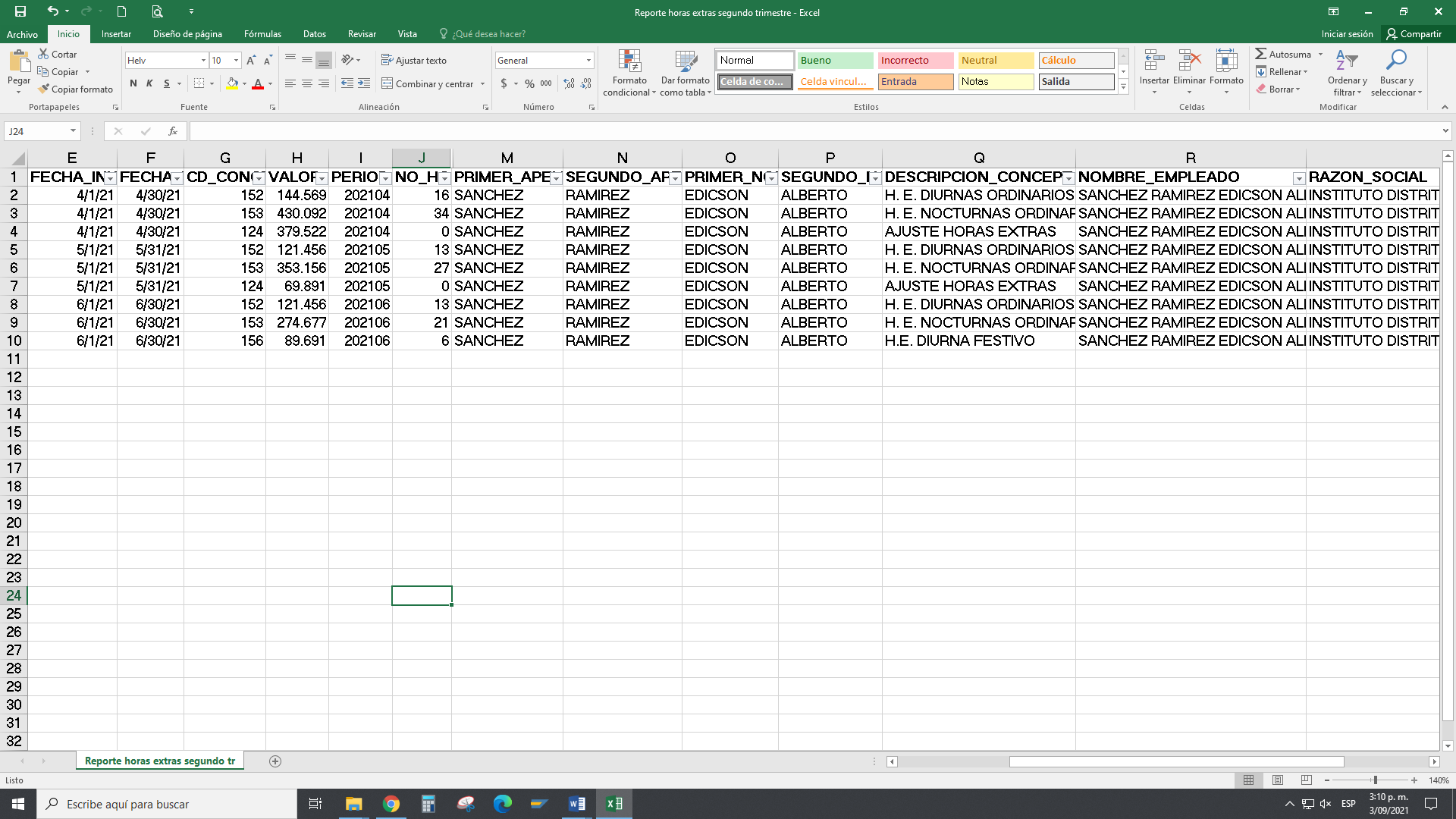 Fuente: imagen tomada de la información suministrada por la Subdirección de Gestión CorporativaLas horas extras reconocidas corresponden al conductor asignado a la Dirección General, por lo tanto, no aplica la flexibilización de horario laboral.La Entidad no labora por turnos de trabajoDe acuerdo con lo registrado en los Registro Presupuestales, durante el segundo trimestre de 2021, se realizó el pago de horas extras, dominicales, festivos y de recargo nocturno por un valor de $1.984.510, evidenciando un aumento del 247% por valor de $1.412.039, con respecto al mismo período de la vigencia anterior:Es importante resaltar que de acuerdo con lo informado por Talento Humano y lo corroborado en las planillas, los pagos realizados por horas extras son los que se relacionan a continuación:Artículo 5. Compensación por vacacionesDe acuerdo con lo reportado en BogData, durante el segundo trimestre de 2021, no se realizó pago por concepto de vacaciones en dinero.Artículo 7. CapacitaciónDe acuerdo con el plan de capacitación publicado en la página Web del IDPC, para el segundo trimestre se encuentran programadas las capacitaciones que se relacionan a continuación:Redacción y ortografíaActualización normativaTrabajo en equipoContrataciónPrevención del Acoso LaboralTransparencia y Acceso a la Información PúblicaGestión del ConocimientoGestión DocumentalDerechos SindicalesCódigo Único DisciplinarioDe acuerdo con el seguimiento reportado por la Subdirección de Gestión Corporativa se realizaron 9 de las 10 capacitaciones programadas, quedando pendiente la de Redacción y ortografía, debido a incapacidad del capacitador. Adicionalmente, se llevaron a cabo dos capacitaciones, una en Participación ciudadana, que se encontraba pendiente del primer trimestre, y la otra en Herramientas ofimáticas programada para el tercer trimestre.Teniendo en cuenta la emergencia sanitaria, estas actividades se desarrollaron de manera virtual, por lo cual no requirió el uso de espacios ni de papelería, ni se dieron refrigerios.De acuerdo con lo establecido en el documento general del PIC en el numeral 7, literal c, "De manera interinstitucional, se buscarán alianzas con entidades como la ESAP, SENA, DASCD (Oferta Circular Externa 038 de 2019), Secretaría Jurídica, y otras instituciones y entidades que faciliten el desarrollo y ejecución del PIC", dando cumplimiento a lo establecido en este artículo.Artículo 8. BienestarUna vez revisado el Plan de Bienestar e Incentivos se evidencia que en el mismo se incluye la oferta realizada por el DASCD; de acuerdo con la programación para el período evaluado y lo reportado por Talento Humano, se desarrollaron las siguientes actividades:Ofertas de Bancos, EPS, Caja de compensación y demás promociones de interés para los colaboradores del IDPC, de Instituciones públicas o privadas: Con el apoyo del DASCD, se ha invitado a los colaboradores del IDPC a participar de los eventos y promociones ofertados por ellos. Conmemoración día de la secretaria: El IDPC en coordinación con el DASCD, reportó a los servidores de la entidad que ocupan empleos de Secretario, para que esta última entidad efectuara las actividades correspondientes a la semana del Secretario y la Secretaria. Sin embargo, a través de correo electrónico se envió un mensaje a los colaboradores que cumplen esta misma función por contrato o en empleos diferentes al de Secretario (a).Recorridos por los entornos culturales destacados por el IDPC: Sin reporte de ejecución.Realizar actividades de recreación y esparcimiento laboral: Con el apoyo de la ARL, el 15 de junio de 2021, se llevó a cabo una sesión de Pausa Activa para todos los colaboradores y colaboradoras del IDPC.Celebración día de la familia en coordinación con la Caja de Compensación: Teniendo en cuenta la vigencia de las restricciones de aglomeraciones y eventos, se expidió la Comunicación Interna con Radicado No. 20215200097053, por medio de la cual se programó la jornada de disfrute de los servidores con sus familias, primer semestre de 2021.Reuniones del equipo directivo y estratégico del IDPC para hacer seguimiento al clima organizacional: Sin reporte de ejecución.De acuerdo con el seguimiento se evidencia que para la ejecución del Plan de Bienestar se tiene en cuenta la oferta de otros entes, como el DASCD, con quien se coordina la celebración del día de la secretaría, del conductor y capacitación a pre pensionados. Así mismo, con el apoyo de la Caja de Compensación Familiar – COMPENSAR, durante el período evaluado, no se han efectuado actividades presenciales.Artículo 10. Estudios técnicos de rediseño institucional.De acuerdo con lo informado por la Subdirección de Gestión Corporativa, la entidad en cumplimiento de lo previsto en la Ley 1952 del 2019 “por medio de la cual se expide el código general disciplinario y se derogan la ley 734 de 2002 y algunas disposiciones de la ley 1474 del 2011, relacionadas con el derecho disciplinario”, reformada por la Ley 2094 del 29 de junio de 2021, ha previsto la creación de la Oficina de Control Disciplinario Interno, cuyo objetivo es: “organizar una unidad u oficina del más alto nivel, cuya estructura jerárquica permita preservar la garantía de la doble instancia, encargada de conocer y fallar en primera instancia los procesos disciplinarios que se adelanten contra sus servidores.”En ese sentido, el IDPC tramitó inicialmente ante el Departamento Administrativo del Servicio Civil Distrital - DASCD, la solicitud de concepto técnico de modificación de estructura interna y de planta de empleos de la Instituto en cumplimiento la Circular Conjunta Externa No. 05 del 27 de mayo de 2021, en la cual se impartieron lineamientos para la creación de la Oficina de Control Disciplinario Interno, en las entidades que así lo requirieran.Es importante resaltar que a la fecha ya se cuenta con el concepto técnico favorable del DASCD, y se está adelantando el trámite de viabilidad presupuestal ante la Dirección Distrital del Presupuesto de la Secretaría de Hacienda.Producto de esta modificación de la estructura y planta del IDPC, se pretende crear un empleo del nivel directivo, denominado Jefe de Oficina de Control Disciplinario Interno, Código 006, Grado 01, cuya naturaleza será de Libre Nombramiento y Remoción.Artículo 11. Concursos públicos abiertos de méritosEl IDPC hace parte de la Convocatoria Distrito 4 adelantada actualmente por la CNSC con el fin de proveer definitivamente las trece (13) vacantes definitivas.Artículo 13. Parámetros para contratar servicios administrativosLa Subdirección de Gestión Corporativa realizó análisis de ventajas y desventajas previo a la suscripción del contrato 372 de 2021, relacionado con Alquiler de equipos de cómputo, sin embargo, por error no se cargó en Orfeo ni en Secop, como evidencia se aporta pantallazo de la creación del documento en carpeta Drive del 30 de marzo de 2021.Artículo 14. Telefonía celularSe evidencian pagos por concepto de telefonía móvil y fija por valor de $11.405.005, evidenciando un aumento del 1,10% por valor de $124.608, con respecto al mismo período de la vigencia anterior.En cuanto al pago de telefonía celular, se evidencia que el IDPC cuenta con 21 celulares corporativos, de los cuales se encuentran en servicio 10, así como dos SIM card con el plan que se describe a continuación:Plan H6E: Que incluye minutos ilimitados a todo operador fijo o móvil en Colombia, datos ilimitados, bono de datos de 50 GB (Pasa Gigas o Tethering), Cloud 30GB, Secure Mobile Device Managament - SMDM LITE, SMS ilimitado, 500 minutos a Estados Unidos, Puerto Rico, Venezuela y Canadá.Tarifas máximas dentro de los topes establecidos en la normatividad vigente. Se resalta la atención de la recomendación en la revisión del plan.Se evidencia que mediante Resolución 147 del 17 de abril de 2020 se justificó la necesidad de otorgar el uso de telefonía celular a funcionarios diferentes al nivel directivo, así mismo, se cuenta con acta de autorización para los demás, como es el caso de la Jefe de la Oficina Asesora de Planeación, quien cuenta con telefonía celular asignada como se observa en documento remitido por la Subdirección de Gestión Corporativa. En relación con el registro de estos equipos y la SIM en el inventario de los funcionarios que lo tienen a su cargo, de acuerdo con lo reportado por la Subdirección de Gestión Corporativa se observa: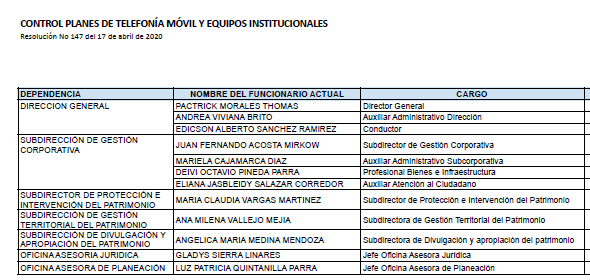 Artículo 15. Telefonía fijaDe acuerdo con lo informado por la Subdirección de Gestión Corporativa, ninguna línea telefónica tiene habilitado estos servicios, por lo cual no requiere de un control para el efecto.Artículo 16. Vehículos oficialesLa Entidad cuenta con 3 vehículos oficiales, los cuales están destinados para el nivel directivo de la Entidad, durante el período evaluado, no salieron los vehículos oficiales fuera del perímetro urbanoEn materia de combustible, la Oficina Asesora de Planeación informa que para el segundo trimestre de 2021 se aumentó en el consumo promedio para los tres vehículos en un 385% con respecto al mismo período de la vigencia anterior. De acuerdo con lo informado ésta oficina, este incremento se debe a la normalización en la asistencias a actividades y las instalaciones del IDPC. Para el control de consumo de combustible, se cuenta con CHIP en los vehículos oficiales, para el caso del contrato de arrendamiento, el costo del combustible lo asume el contratista.Se resalta que en el formato apéndice 4 de Colombia Compra Eficiente, se determinan los límites de consumo de combustible diario y mensual por cada uno de los vehículos.Durante el período se realizaron cinco mantenimientos a los vehículos del IDPC, sin embargo, estos no se ven reflejados en los pagos realizados por vigencia, ya que corresponden a reservas.Se resalta que al interior de la Entidad se cuenta con planilla control de rutas de servicio de transporte, las cuales son diligenciadas por cada uno de los vehículos a diario, reportando, kilometraje, horas de salida y llegada, así como, los destinos y motivo solicitud. De acuerdo con lo verificado en las planillas entregadas, se observó lo siguiente:Falta de firmas por parte de algunos funcionarios transportados.Ausencia de registro del kilometraje de algunos trayectos.No se incluye el nombre correspondiente del servidor transportado en algunos casos particulares.Planillas sin el registro final del recorrido del vehículo.El detalle de las observaciones de las planillas se puede evidenciar en el Anexo 1.Artículo 18. Fotocopiado, multicopiado e impresiónDe acuerdo con lo informado por la Subdirección de Gestión Corporativa, el uso de los equipos de fotocopiado de alquiler está configurado por usuario, con código de acceso y restricción a solo blanco y negro.De otra parte, las impresiones de color están centralizadas en un único usuario, con la autorización de la Subdirección de Gestión Corporativa.De acuerdo a la verificación en BogData no se han realizado gastos por este concepto.Las impresiones de las publicaciones realizadas en el IDPC son misionales. De acuerdo con lo informado por la Subdirección de Divulgación y Apropiación del Patrimonio, para el segundo trimestre de la presente vigencia, no se realizó impresión de publicaciones.Se cuenta con Resolución 372 de 2018, en la cual se establecen los costos de reprografía de la información solicitada por particulares.Artículo 19. Condiciones para contratar elementos de consumoSe cuenta con contrato de suministro de bienes de consumo. De acuerdo con lo informado por el profesional de Almacén se realizan pedidos el primer viernes de cada mes después de la consolidación de necesidades de la Entidad pidiendo sólo un 10% adicional de papel, lápices y esferos para manejar un stock en el Almacén.Se cuenta con Estrategia Uso Racional de Papel aprobada el 29 de julio de 2019 mediante acta del Comité Institucional de Gestión y Desempeño y publicada en el SIG. De acuerdo con lo informado por la Oficina Asesora de Planeación se evidencia una disminución del 60% del consumo de papel con respecto al mismo período de la vigencia anterior.Artículo 20. Cajas menoresLa Caja Menor en el IDPC fue constituida mediante Resolución 078 del 10 de marzo de 2021 por valor de $11.996.000, en este mismo acto administrativo se regula su funcionamiento. Para el segundo trimestre no se realizaron reembolsos.En relación con los gastos de caja menor, se presenta a continuación el detalle de los pagos realizados.Se evidencian los comprobantes de caja menor 1, 2 y 3 cumplen con las características de imprevistos, urgentes, imprescindibles e inaplazables.Artículo 21. Suministro del servicio de InternetDe acuerdo con lo informado por la Subdirección de Gestión Corporativa, el Instituto Distrital de Patrimonio Cultural cuenta con un firewall de seguridad perimetral FORTINET el cual permite realizar la restricción de acceso a redes sociales, páginas de streaming, páginas de descargas de contenido, páginas de pornografía, entre otras, todos estos bloqueos y restricciones se realizan en la configuración del Firewall.Artículo 22. Inventarios y stock de elementosSe cuenta con contrato de suministro de bienes de consumo. De acuerdo con lo informado por el profesional de Almacén se realizan pedidos el primer viernes de cada mes después de la consolidación de necesidades de la Entidad pidiendo sólo un 10% adicional de papel, lápices y esferos para manejar un stock en el Almacén.Artículo 23. Adquisición, mantenimiento o reparación de bienes inmuebles o mueblesSe evidencia el informe mensual "Plan de Mantenimiento" abril a junio de 2021 en el cual se describen todas las tareas ejecutadas en jardinería, limpieza, pintura, señalización, instalación de chapas, guarda escobas, revisiones eléctricas, bombas, tanques, sistema de agua, puestos de trabajo, reparación de tuberías, en todas las sedes del IDPC.No se realizaron adquisiciones de bienes muebles que no fueran necesarios para el normal funcionamiento de la EntidadArtículo 24. Edición, impresión, reproducción, publicación de avisosEste numeral fue evaluado en el 1.2.12Artículo 25. SuscripcionesDe acuerdo con lo verificado en el Sistema BogData no se han realizado pagos por suscripciones a revistas o periódicosArtículo 26. Eventos y conmemoracionesDe acuerdo con lo verificado en el Sistema BogData no se han realizado este tipo de eventosArtículo 27. Servicios públicosRelación Gastos Servicios Públicos (consumo y pagos por Inversión y Funcionamiento)De acuerdo con lo reportado en BogData en el período evaluado, se observó que los pagos por vigencia actual de servicios públicos, aumentaron comparativamente en $5.896.873, que corresponde a un 21%, para un total de $34.282.023. Este incremento puede ser ocasionado por la normalización en la asistencia a actividades y a las instalaciones del IDPCGestión Ambiental El IDPC cuenta con indicadores de agua, energía, papel, combustible y de residuos aprovechables, a los cuales se les realizó seguimiento mensual por parte de la Oficina Asesora de Planeación, con los siguientes resultados:Dando cumplimiento a lo establecido en el Decreto, la Oficina Asesora de Planeación durante el período evaluado realizó:Campañas: Durante la semana ambiental se realizaron 2 campañas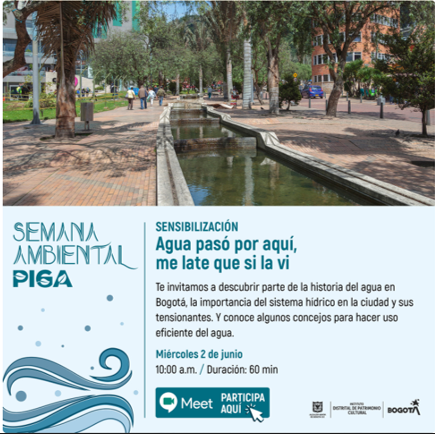 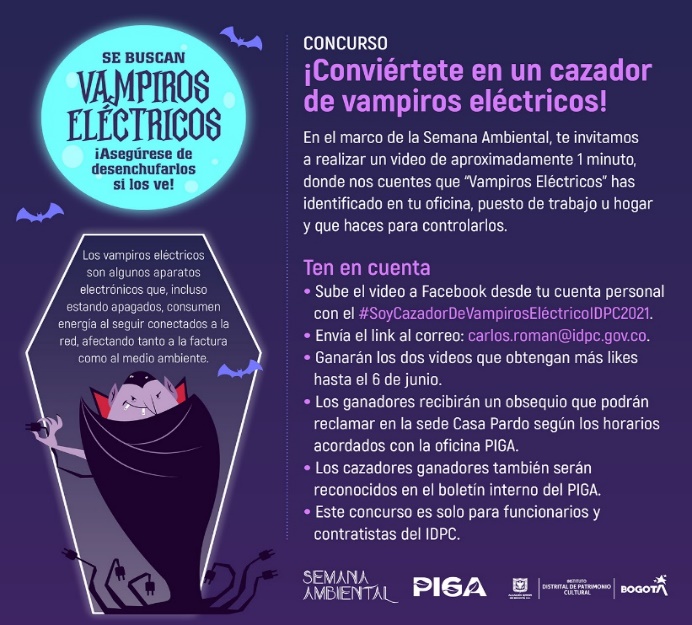 Metas cuantificables: Se cuenta con documento PIGA 2020-2024, el cual contiene las metas por cada vigencia, de igual manera la Oficina Asesora de Planeación realiza seguimientos mensuales, condensados en informes trimestrales, que contienen recomendaciones para su cumplimiento.Mensajes de ahorro: Se cuenta con el lineamiento de incluir los mensajes de ahorro dentro de las comunicaciones por correo electrónico.Implementación de medidas ahorro energía: Se aprovecha la luz natural en la medida de lo posible en las oficinas del IDPC, se cuenta con bombillos LED de alta eficiencia, así mismo, las sedes cuentan con un sistema de iluminación independizado en su mayoría por oficina e instalación, se cuenta con sensores de movimiento en los baños.Apagado de equipos: Se continúa indicando al personal de seguridad que realice el apagado de las luces de oficinas, pasillo y baños que se encuentren sin uso después de las 8:00 p.m. De igual manera se le solicita al personal de servicios generales desconectar electrodomésticos de las cocinas al finalizar su jornada laboral.En este trimestre, el referente PIGA realizó varios recorridos de inspección por las sedes, apagando las pantallas de los equipos y realizando sensibilización a los servidores públicos que se encontraban trabajando en las sedes.Compras de equipos con eficiencia energética: Se adquirieron dos neveras para la sede casa Pardo de alta eficiencia energética, una de 229 litros tipo B y la otra de 96 litros tipo A.Regulación iluminación natural: La regulación se realiza mediante películas para los ventanales que reciben directamente luz natural y blackouts.Uso de dispositivos ahorradores de agua: Las sedes cuentan con sistema de "push” en los baños.Optimizar las redes de suministro y desagüe: Se realizó Limpieza de canales, sifones y rejillas, Revisión de lavamanos, Revisión de tanque de almacenamiento de agua, Cambios de registros y de llaves.Programa de mantenimiento periódico: Se cuenta con plan de mantenimiento, que programa de manera periódica la limpieza de bajantes, sifones, verificación de tanques de almacenamiento de agua potable para el control de fugas, verificación del estado de los sistemas hidrosanitarios para el control del caudal y fugas, mantenimiento de la red eléctrica interna, cambio de bombillos y luminarias, entre otras actividades encaminadas a la prevención y la corrección. Uso de vehículos y medios de transporte ambientalmente sostenibles: Se socializaron mensajes relativos a la movilidad sostenible.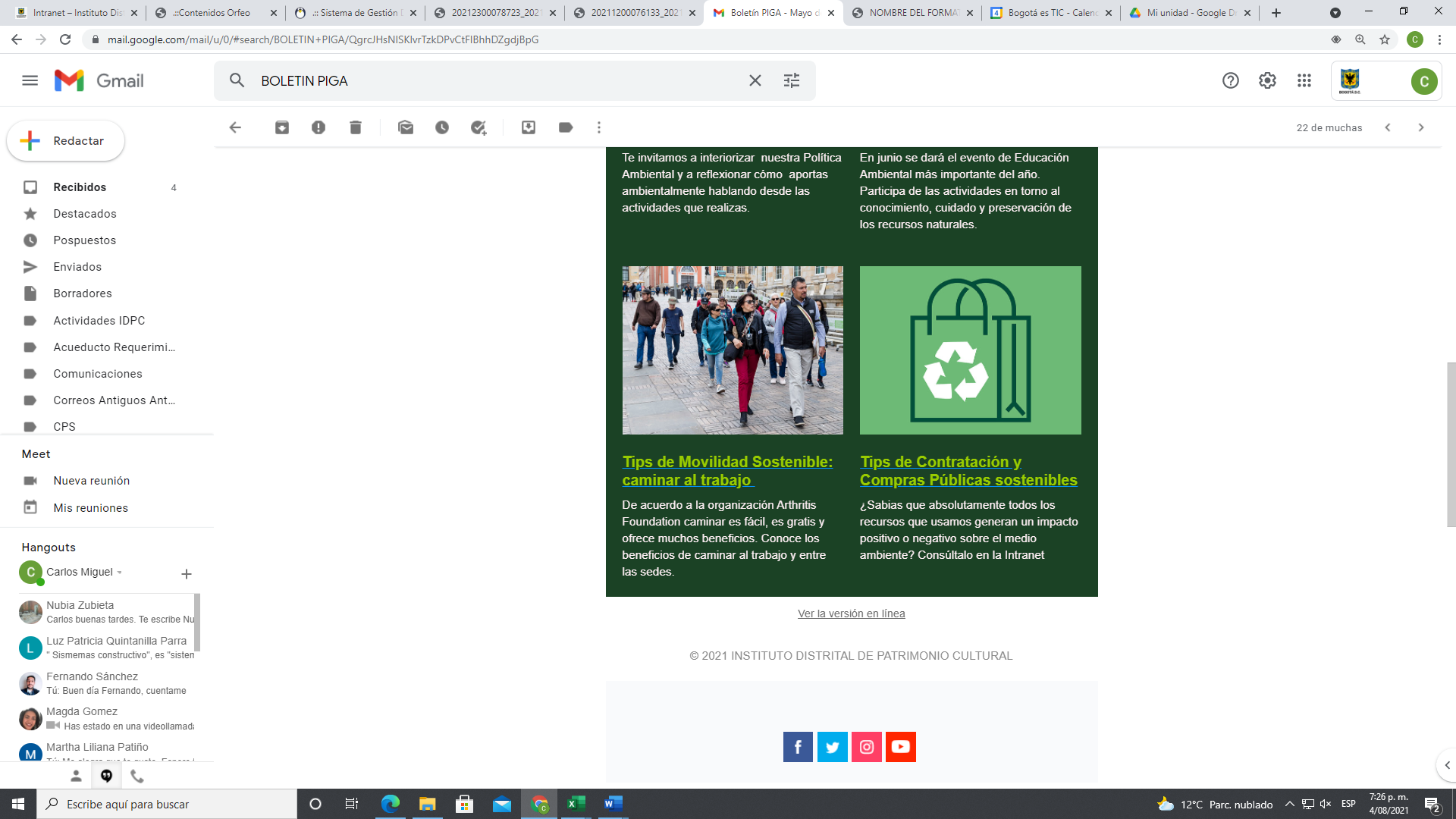 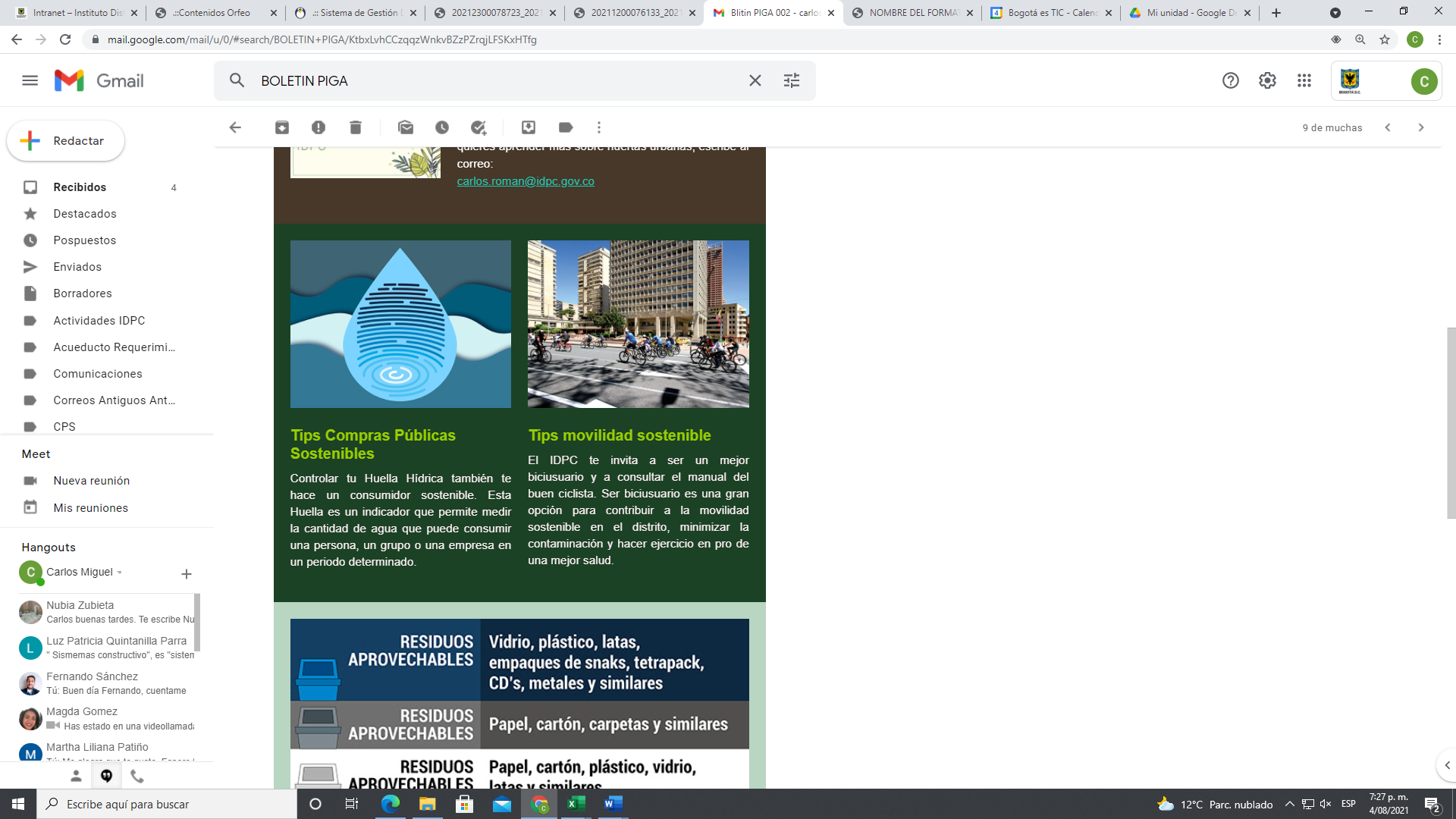 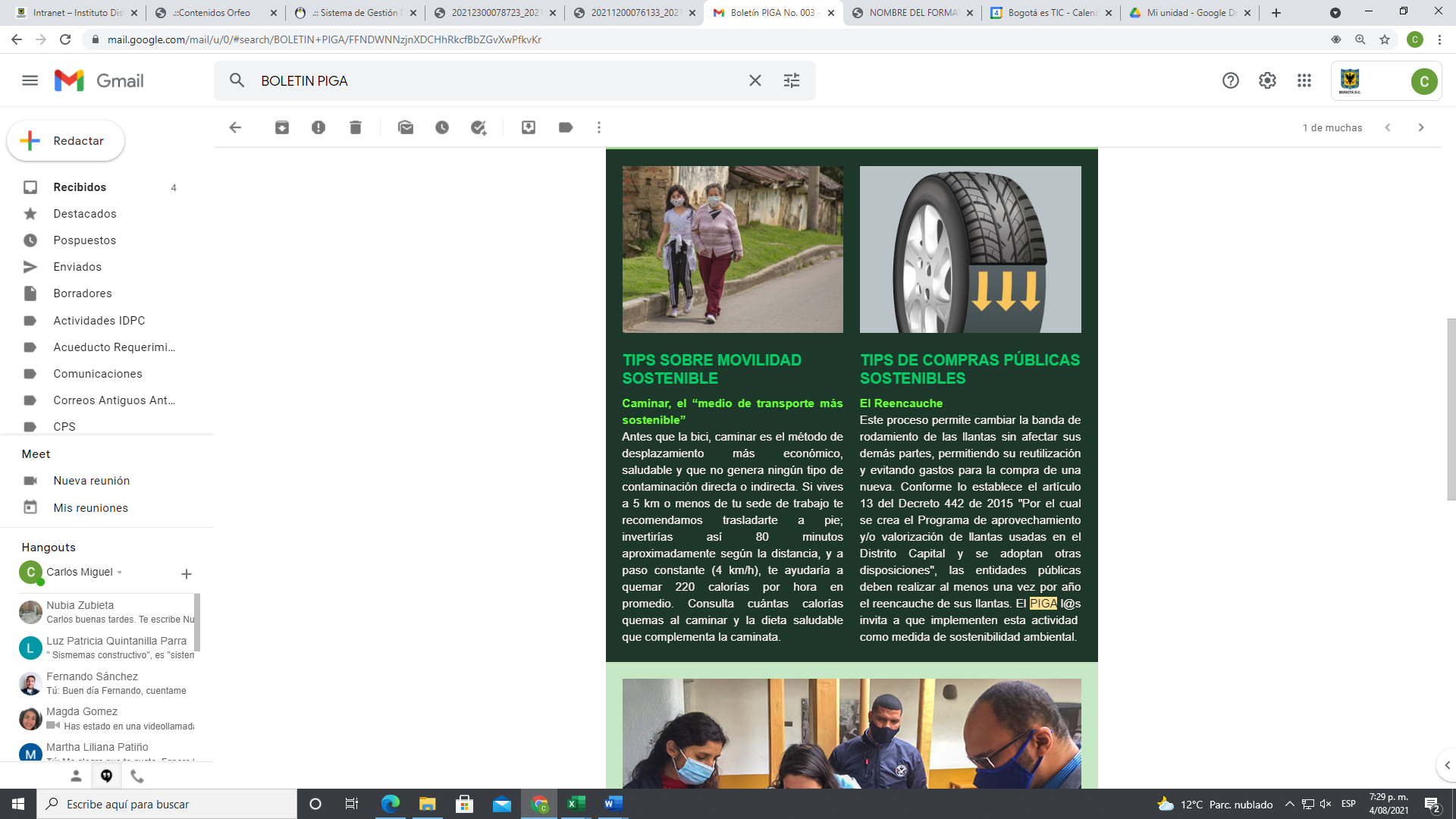 De igual manera, a través de la intranet, se realizó una campaña sobre el uso seguro, rápido y adecuado del transporte público: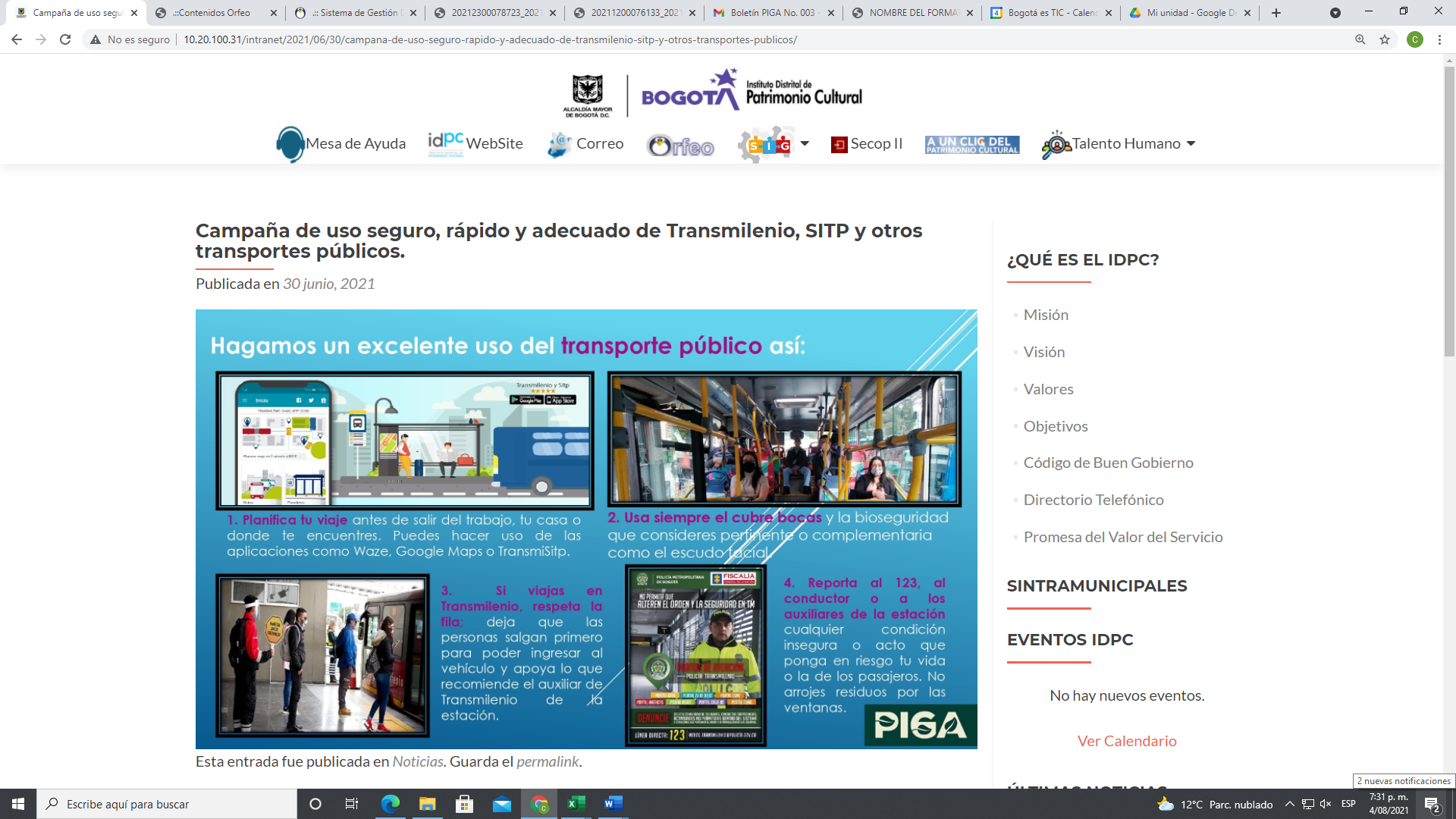 Por último, se realizó una redistribución de los biciparqueaderos, dotando al Museo Casa de los Siete Balcones de un biciparquedero para 10 bicicletas y al Museo Casa Sámano de un biciparqueadero para 4 bicicletas como se muestra en las siguientes imágenes, respectivamente: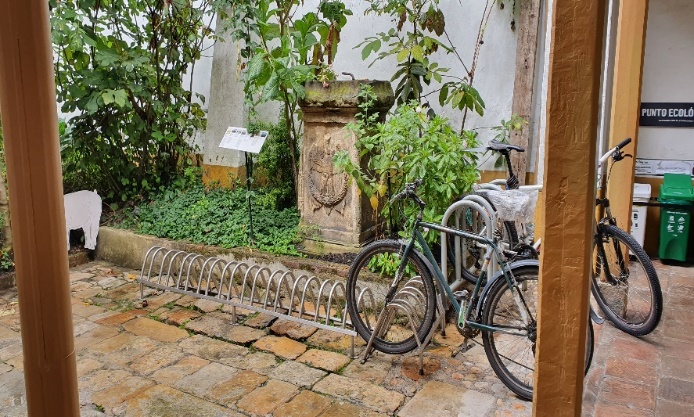 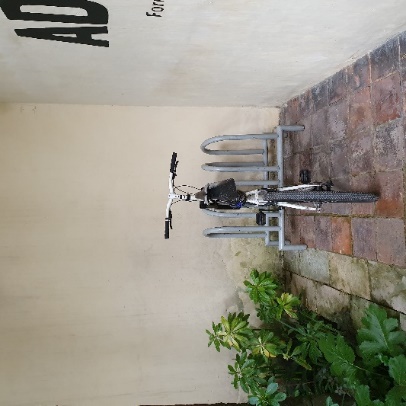 Artículo 28. Planes de austeridadSe revisó el Plan de austeridad implementado por el Instituto Distrital de Patrimonio Cultural que contiene como gastos elegibles telefonía celular, vehículos, fotocopiado, servicios públicos, elementos de consumo y contratos de prestación de servicios. Representados en 7 actividades, las cuales cuentan con una meta propuesta. El detalle de su ejecución se evidencia en el numeral 1.1 del presente informe.Artículo 29. IndicadoresEl Plan de Austeridad de la vigencia 2021 fue estructurado y aprobado en Comité Institucional de Gestión y Desempeño el día 28 de abril de 2021, este contiene indicadores a partir de la vigencia anterior para medir la austeridad y de cumplimiento de las actividades programadas.Artículo 31. Acuerdos marco de preciosDe acuerdo con lo informado por la Oficina Asesora Jurídica se hizo uso de 4 Acuerdos Marco de Precios durante el período evaluado.Artículo 32. Contratación de bienes y serviciosPara la contratación de servicios tales como vigilancia, aseo, cafetería, transporte, archivo, mensajería, etc., se llevan a cabo procesos de selección objetiva, tales como licitación pública, Mínima cuantía y Acuerdos Marco de Precios, dando cumplimiento a la Ley de Contratación.Artículo 33. Plantas de personalLa entidad de manera general cumple con lo normadoArtículo 35. Procesos y procedimientosDe acuerdo con lo informado por la Oficina Asesora de Planeación, durante el segundo trimestre de la vigencia 2021, se adelantaron acciones de racionalización y simplificación de 7 procedimientos correspondientes a los procesos Gestión Contractual, Gestión del Talento Humano y Gestión Financiera, que corresponden a documentos de trámites internos que de manera directa o indirecta permiten optimizar el talento humano y los recursos físicos y financieros.Artículo 36. Transparencia en la informaciónSe evidencia la publicación del informe semestral de austeridad en el gasto, el cual se encuentra en formato abierto, garantizando el acceso y la disponibilidad a los ciudadanos.FORTALEZAS EVIDENCIADASSe evidencia la mejora en algunos de los ítems evaluados, a partir de las acciones incluidas en el plan de mejoramiento suscrito.El  Plan de Austeridad para la vigencia 2021 contiene los indicadores establecidos en la normatividad vigente.Se cuenta con Plan de Gestión Ambiental, a partir del cual se generan campañas de ahorro, mediciones de consumos y recomendaciones para la mejora en materia ambiental.OBSERVACIONESPara el caso de contratos de prestación de servicios personales, algunos certificados de idoneidad, presentan inexactitudes en su contenido.Algunas planillas control de rutas de servicio de transporte cuentan con debilidades en su diligenciamiento.NO CONFORMIDADES DETECTADASLa cantidad de horas extras pagadas en el mes de abril exceden la cantidad máxima establecida por la Entidad, incumpliendo lo normado en el artículo 4 del Decreto 492 de 2019.CONCLUSIÓN GENERALEl IDPC de manera general, ha dado cumplimiento a los parámetros establecidos en materia de austeridad en el gasto en la normatividad vigente a excepción de algunos casos particulares. El Instituto cuenta con Plan de Austeridad en el Gasto y Plan Institucional de Gestión Ambiental, el cual se encarga de incentivar el ahorro en servicios públicos, papel, combustible, entre otras disposiciones.  RECOMENDACIONESContinuar con la ejecución del plan de mejoramiento abierto.Corroborar la existencia y cargue en el Secop de la totalidad de documentos previos para la contratación por prestación de servicios personales.Verificar y garantizar que los pagos de horas extras se realicen de acuerdo con los lineamientos establecidos en la Entidad y en la normatividad vigente.Establecer y/o ejecutar punto de control para la revisión de documentos previos, evitando las inexactitudes en su contenido.Socializar el Plan de Austeridad en el Gasto Público adoptado al interior de la Entidad.FECHA DE EMISIÓN DEL INFORMEDÍA03MES09AÑO2021PROCESO, PROCEDIMIENTO O ACTIVIDAD EVALUADAAusteridad y Eficiencia del Gasto PúblicoAusteridad y Eficiencia del Gasto PúblicoAusteridad y Eficiencia del Gasto PúblicoAusteridad y Eficiencia del Gasto PúblicoAusteridad y Eficiencia del Gasto PúblicoAusteridad y Eficiencia del Gasto PúblicoRESPONSABLE DEL PROCESO, PROCEDIMIENTO O ACTIVIDAD EVALUADAOrdenadores del GastoOrdenadores del GastoOrdenadores del GastoOrdenadores del GastoOrdenadores del GastoOrdenadores del GastoOBJETIVO GENERALVerificar el cumplimiento de las normas en materia de austeridad, a partir de un análisis comparativo del comportamiento del gasto para el segundo trimestre de la vigencia 2021 con el mismo período de la vigencia anterior.  Verificar el cumplimiento de las normas en materia de austeridad, a partir de un análisis comparativo del comportamiento del gasto para el segundo trimestre de la vigencia 2021 con el mismo período de la vigencia anterior.  Verificar el cumplimiento de las normas en materia de austeridad, a partir de un análisis comparativo del comportamiento del gasto para el segundo trimestre de la vigencia 2021 con el mismo período de la vigencia anterior.  Verificar el cumplimiento de las normas en materia de austeridad, a partir de un análisis comparativo del comportamiento del gasto para el segundo trimestre de la vigencia 2021 con el mismo período de la vigencia anterior.  Verificar el cumplimiento de las normas en materia de austeridad, a partir de un análisis comparativo del comportamiento del gasto para el segundo trimestre de la vigencia 2021 con el mismo período de la vigencia anterior.  Verificar el cumplimiento de las normas en materia de austeridad, a partir de un análisis comparativo del comportamiento del gasto para el segundo trimestre de la vigencia 2021 con el mismo período de la vigencia anterior.  ALCANCESegundo trimestre de 2021Segundo trimestre de 2021Segundo trimestre de 2021Segundo trimestre de 2021Segundo trimestre de 2021Segundo trimestre de 2021CRITERIOSLey 80 de 1993 “por la cual se expide el Estatuto General de Contratación de la Administración Pública”Ley 734 de 2002 “Por la cual se expide el Código Disciplinario Único” At. 34 “Deberes” núm. 21” Vigilar y salvaguardar los bienes y valores que le han sido encomendados y cuidar que sean utilizados debida y racionalmente, de conformidad con los fines a que han sido destinados.”Ley 1150 de 2007 “por medio de la cual se introducen medidas para la eficiencia y la transparencia en la Ley 80 de 1993 y se dictan otras disposiciones generales sobre la contratación con Recursos Públicos.”Ley 1474 de 2011 “Por la cual se dictan normas orientadas a fortalecer los mecanismos de prevención, investigación y sanción de actos de corrupción y la efectividad del control de la gestión pública” (Art 9, párrafo 2)Decreto 30 de 1999. Alcalde Mayor. “Por el cual se expiden medidas sobre austeridad en el gasto público del Distrito Capital de Santa Fe de Bogotá.” Directiva 001 de 2001. Alcalde Mayor.  Medidas de Austeridad en el Gasto público del Distrito Capital. Concepto 8 de 2006. Secretaría General de la Alcaldía Mayor de Bogotá. “Medidas de Austeridad en el Distrito Capital”.                                                                                                                                                                                                                                                                                                                                                                                                                                                                                                                                                                                                                                                                                                                                                                                                                                                                                                                                     Directiva Distrital 381 de 2006 - Alcaldía Mayor de Bogotá "Por el cual se asigna la función de autorizar la salida fuera del perímetro urbano del Distrito Capital de vehículos de las entidades distritales".Directiva 008 de 2007. Medidas de Austeridad en el Gasto público del Distrito Capital. Directiva 16 de 2007. Alcalde Mayor. “Medidas de Austeridad en el Gasto Público del Distrito Capital” Decreto 061 de 2007 Alcalde Mayor “Por el cual se reglamenta el funcionamiento de las Cajas Menores y los Avances en Efectivo”Directiva 007 de 2008. Alcalde Mayor. “Aclaración de la Directiva 008 de 2007, sobre medidas de austeridad en el gasto público del Distrito Capital” Decreto Distrital 084 de 2008 “Por el cual modifica el artículo primero del Decreto Distrital 054 de 2008, por el cual se reglamenta la elaboración de impresos y publicaciones de las entidades y organismos de la Administración Distrital" Resolución 001 de 2009 Secretaría Distrital de Hacienda - Contador General de Bogotá D.C  “Por la cual se adopta el Manual para el Manejo y Control de Cajas Menores”Circular 12 de 2011 Alcalde Mayor. Medidas de austeridad en el gasto público del Distrito Capital. Directiva Presidencial 4 de 2012 “Eficiencia administrativa y lineamientos de la Política Cero Papel en la Administración Pública”Directiva Presidencial 006 de 2014 “Plan de Austeridad”Decreto Único Reglamentario 1068 de 2015 "Por medio del cual se expide el Decreto Único Reglamentario del Sector Hacienda y Crédito Público" Circular 20 de 2016 – Secretaria General Alcaldía Mayor de Bogotá. “Adopción de medidas para el ahorro de energía eléctrica y agua en la Administración Distrital.” Acuerdo 719 de 2018. Concejo de Bogotá “Por el cual se establecen lineamientos generales para promover medidas de austeridad y transparencia del gasto público en las entidades del orden distrital, y se dictan otras disposiciones”Decreto 492 de 2019. "Por el cual se expiden lineamientos generales sobre austeridad y transparencia del gasto público en las entidades y organismos del orden distrital y se dictan otras disposiciones"Concepto Secretaría Jurídica Distrital 2017EE1715Manual Operativo Presupuesto DistritalLey 80 de 1993 “por la cual se expide el Estatuto General de Contratación de la Administración Pública”Ley 734 de 2002 “Por la cual se expide el Código Disciplinario Único” At. 34 “Deberes” núm. 21” Vigilar y salvaguardar los bienes y valores que le han sido encomendados y cuidar que sean utilizados debida y racionalmente, de conformidad con los fines a que han sido destinados.”Ley 1150 de 2007 “por medio de la cual se introducen medidas para la eficiencia y la transparencia en la Ley 80 de 1993 y se dictan otras disposiciones generales sobre la contratación con Recursos Públicos.”Ley 1474 de 2011 “Por la cual se dictan normas orientadas a fortalecer los mecanismos de prevención, investigación y sanción de actos de corrupción y la efectividad del control de la gestión pública” (Art 9, párrafo 2)Decreto 30 de 1999. Alcalde Mayor. “Por el cual se expiden medidas sobre austeridad en el gasto público del Distrito Capital de Santa Fe de Bogotá.” Directiva 001 de 2001. Alcalde Mayor.  Medidas de Austeridad en el Gasto público del Distrito Capital. Concepto 8 de 2006. Secretaría General de la Alcaldía Mayor de Bogotá. “Medidas de Austeridad en el Distrito Capital”.                                                                                                                                                                                                                                                                                                                                                                                                                                                                                                                                                                                                                                                                                                                                                                                                                                                                                                                                     Directiva Distrital 381 de 2006 - Alcaldía Mayor de Bogotá "Por el cual se asigna la función de autorizar la salida fuera del perímetro urbano del Distrito Capital de vehículos de las entidades distritales".Directiva 008 de 2007. Medidas de Austeridad en el Gasto público del Distrito Capital. Directiva 16 de 2007. Alcalde Mayor. “Medidas de Austeridad en el Gasto Público del Distrito Capital” Decreto 061 de 2007 Alcalde Mayor “Por el cual se reglamenta el funcionamiento de las Cajas Menores y los Avances en Efectivo”Directiva 007 de 2008. Alcalde Mayor. “Aclaración de la Directiva 008 de 2007, sobre medidas de austeridad en el gasto público del Distrito Capital” Decreto Distrital 084 de 2008 “Por el cual modifica el artículo primero del Decreto Distrital 054 de 2008, por el cual se reglamenta la elaboración de impresos y publicaciones de las entidades y organismos de la Administración Distrital" Resolución 001 de 2009 Secretaría Distrital de Hacienda - Contador General de Bogotá D.C  “Por la cual se adopta el Manual para el Manejo y Control de Cajas Menores”Circular 12 de 2011 Alcalde Mayor. Medidas de austeridad en el gasto público del Distrito Capital. Directiva Presidencial 4 de 2012 “Eficiencia administrativa y lineamientos de la Política Cero Papel en la Administración Pública”Directiva Presidencial 006 de 2014 “Plan de Austeridad”Decreto Único Reglamentario 1068 de 2015 "Por medio del cual se expide el Decreto Único Reglamentario del Sector Hacienda y Crédito Público" Circular 20 de 2016 – Secretaria General Alcaldía Mayor de Bogotá. “Adopción de medidas para el ahorro de energía eléctrica y agua en la Administración Distrital.” Acuerdo 719 de 2018. Concejo de Bogotá “Por el cual se establecen lineamientos generales para promover medidas de austeridad y transparencia del gasto público en las entidades del orden distrital, y se dictan otras disposiciones”Decreto 492 de 2019. "Por el cual se expiden lineamientos generales sobre austeridad y transparencia del gasto público en las entidades y organismos del orden distrital y se dictan otras disposiciones"Concepto Secretaría Jurídica Distrital 2017EE1715Manual Operativo Presupuesto DistritalLey 80 de 1993 “por la cual se expide el Estatuto General de Contratación de la Administración Pública”Ley 734 de 2002 “Por la cual se expide el Código Disciplinario Único” At. 34 “Deberes” núm. 21” Vigilar y salvaguardar los bienes y valores que le han sido encomendados y cuidar que sean utilizados debida y racionalmente, de conformidad con los fines a que han sido destinados.”Ley 1150 de 2007 “por medio de la cual se introducen medidas para la eficiencia y la transparencia en la Ley 80 de 1993 y se dictan otras disposiciones generales sobre la contratación con Recursos Públicos.”Ley 1474 de 2011 “Por la cual se dictan normas orientadas a fortalecer los mecanismos de prevención, investigación y sanción de actos de corrupción y la efectividad del control de la gestión pública” (Art 9, párrafo 2)Decreto 30 de 1999. Alcalde Mayor. “Por el cual se expiden medidas sobre austeridad en el gasto público del Distrito Capital de Santa Fe de Bogotá.” Directiva 001 de 2001. Alcalde Mayor.  Medidas de Austeridad en el Gasto público del Distrito Capital. Concepto 8 de 2006. Secretaría General de la Alcaldía Mayor de Bogotá. “Medidas de Austeridad en el Distrito Capital”.                                                                                                                                                                                                                                                                                                                                                                                                                                                                                                                                                                                                                                                                                                                                                                                                                                                                                                                                     Directiva Distrital 381 de 2006 - Alcaldía Mayor de Bogotá "Por el cual se asigna la función de autorizar la salida fuera del perímetro urbano del Distrito Capital de vehículos de las entidades distritales".Directiva 008 de 2007. Medidas de Austeridad en el Gasto público del Distrito Capital. Directiva 16 de 2007. Alcalde Mayor. “Medidas de Austeridad en el Gasto Público del Distrito Capital” Decreto 061 de 2007 Alcalde Mayor “Por el cual se reglamenta el funcionamiento de las Cajas Menores y los Avances en Efectivo”Directiva 007 de 2008. Alcalde Mayor. “Aclaración de la Directiva 008 de 2007, sobre medidas de austeridad en el gasto público del Distrito Capital” Decreto Distrital 084 de 2008 “Por el cual modifica el artículo primero del Decreto Distrital 054 de 2008, por el cual se reglamenta la elaboración de impresos y publicaciones de las entidades y organismos de la Administración Distrital" Resolución 001 de 2009 Secretaría Distrital de Hacienda - Contador General de Bogotá D.C  “Por la cual se adopta el Manual para el Manejo y Control de Cajas Menores”Circular 12 de 2011 Alcalde Mayor. Medidas de austeridad en el gasto público del Distrito Capital. Directiva Presidencial 4 de 2012 “Eficiencia administrativa y lineamientos de la Política Cero Papel en la Administración Pública”Directiva Presidencial 006 de 2014 “Plan de Austeridad”Decreto Único Reglamentario 1068 de 2015 "Por medio del cual se expide el Decreto Único Reglamentario del Sector Hacienda y Crédito Público" Circular 20 de 2016 – Secretaria General Alcaldía Mayor de Bogotá. “Adopción de medidas para el ahorro de energía eléctrica y agua en la Administración Distrital.” Acuerdo 719 de 2018. Concejo de Bogotá “Por el cual se establecen lineamientos generales para promover medidas de austeridad y transparencia del gasto público en las entidades del orden distrital, y se dictan otras disposiciones”Decreto 492 de 2019. "Por el cual se expiden lineamientos generales sobre austeridad y transparencia del gasto público en las entidades y organismos del orden distrital y se dictan otras disposiciones"Concepto Secretaría Jurídica Distrital 2017EE1715Manual Operativo Presupuesto DistritalLey 80 de 1993 “por la cual se expide el Estatuto General de Contratación de la Administración Pública”Ley 734 de 2002 “Por la cual se expide el Código Disciplinario Único” At. 34 “Deberes” núm. 21” Vigilar y salvaguardar los bienes y valores que le han sido encomendados y cuidar que sean utilizados debida y racionalmente, de conformidad con los fines a que han sido destinados.”Ley 1150 de 2007 “por medio de la cual se introducen medidas para la eficiencia y la transparencia en la Ley 80 de 1993 y se dictan otras disposiciones generales sobre la contratación con Recursos Públicos.”Ley 1474 de 2011 “Por la cual se dictan normas orientadas a fortalecer los mecanismos de prevención, investigación y sanción de actos de corrupción y la efectividad del control de la gestión pública” (Art 9, párrafo 2)Decreto 30 de 1999. Alcalde Mayor. “Por el cual se expiden medidas sobre austeridad en el gasto público del Distrito Capital de Santa Fe de Bogotá.” Directiva 001 de 2001. Alcalde Mayor.  Medidas de Austeridad en el Gasto público del Distrito Capital. Concepto 8 de 2006. Secretaría General de la Alcaldía Mayor de Bogotá. “Medidas de Austeridad en el Distrito Capital”.                                                                                                                                                                                                                                                                                                                                                                                                                                                                                                                                                                                                                                                                                                                                                                                                                                                                                                                                     Directiva Distrital 381 de 2006 - Alcaldía Mayor de Bogotá "Por el cual se asigna la función de autorizar la salida fuera del perímetro urbano del Distrito Capital de vehículos de las entidades distritales".Directiva 008 de 2007. Medidas de Austeridad en el Gasto público del Distrito Capital. Directiva 16 de 2007. Alcalde Mayor. “Medidas de Austeridad en el Gasto Público del Distrito Capital” Decreto 061 de 2007 Alcalde Mayor “Por el cual se reglamenta el funcionamiento de las Cajas Menores y los Avances en Efectivo”Directiva 007 de 2008. Alcalde Mayor. “Aclaración de la Directiva 008 de 2007, sobre medidas de austeridad en el gasto público del Distrito Capital” Decreto Distrital 084 de 2008 “Por el cual modifica el artículo primero del Decreto Distrital 054 de 2008, por el cual se reglamenta la elaboración de impresos y publicaciones de las entidades y organismos de la Administración Distrital" Resolución 001 de 2009 Secretaría Distrital de Hacienda - Contador General de Bogotá D.C  “Por la cual se adopta el Manual para el Manejo y Control de Cajas Menores”Circular 12 de 2011 Alcalde Mayor. Medidas de austeridad en el gasto público del Distrito Capital. Directiva Presidencial 4 de 2012 “Eficiencia administrativa y lineamientos de la Política Cero Papel en la Administración Pública”Directiva Presidencial 006 de 2014 “Plan de Austeridad”Decreto Único Reglamentario 1068 de 2015 "Por medio del cual se expide el Decreto Único Reglamentario del Sector Hacienda y Crédito Público" Circular 20 de 2016 – Secretaria General Alcaldía Mayor de Bogotá. “Adopción de medidas para el ahorro de energía eléctrica y agua en la Administración Distrital.” Acuerdo 719 de 2018. Concejo de Bogotá “Por el cual se establecen lineamientos generales para promover medidas de austeridad y transparencia del gasto público en las entidades del orden distrital, y se dictan otras disposiciones”Decreto 492 de 2019. "Por el cual se expiden lineamientos generales sobre austeridad y transparencia del gasto público en las entidades y organismos del orden distrital y se dictan otras disposiciones"Concepto Secretaría Jurídica Distrital 2017EE1715Manual Operativo Presupuesto DistritalLey 80 de 1993 “por la cual se expide el Estatuto General de Contratación de la Administración Pública”Ley 734 de 2002 “Por la cual se expide el Código Disciplinario Único” At. 34 “Deberes” núm. 21” Vigilar y salvaguardar los bienes y valores que le han sido encomendados y cuidar que sean utilizados debida y racionalmente, de conformidad con los fines a que han sido destinados.”Ley 1150 de 2007 “por medio de la cual se introducen medidas para la eficiencia y la transparencia en la Ley 80 de 1993 y se dictan otras disposiciones generales sobre la contratación con Recursos Públicos.”Ley 1474 de 2011 “Por la cual se dictan normas orientadas a fortalecer los mecanismos de prevención, investigación y sanción de actos de corrupción y la efectividad del control de la gestión pública” (Art 9, párrafo 2)Decreto 30 de 1999. Alcalde Mayor. “Por el cual se expiden medidas sobre austeridad en el gasto público del Distrito Capital de Santa Fe de Bogotá.” Directiva 001 de 2001. Alcalde Mayor.  Medidas de Austeridad en el Gasto público del Distrito Capital. Concepto 8 de 2006. Secretaría General de la Alcaldía Mayor de Bogotá. “Medidas de Austeridad en el Distrito Capital”.                                                                                                                                                                                                                                                                                                                                                                                                                                                                                                                                                                                                                                                                                                                                                                                                                                                                                                                                     Directiva Distrital 381 de 2006 - Alcaldía Mayor de Bogotá "Por el cual se asigna la función de autorizar la salida fuera del perímetro urbano del Distrito Capital de vehículos de las entidades distritales".Directiva 008 de 2007. Medidas de Austeridad en el Gasto público del Distrito Capital. Directiva 16 de 2007. Alcalde Mayor. “Medidas de Austeridad en el Gasto Público del Distrito Capital” Decreto 061 de 2007 Alcalde Mayor “Por el cual se reglamenta el funcionamiento de las Cajas Menores y los Avances en Efectivo”Directiva 007 de 2008. Alcalde Mayor. “Aclaración de la Directiva 008 de 2007, sobre medidas de austeridad en el gasto público del Distrito Capital” Decreto Distrital 084 de 2008 “Por el cual modifica el artículo primero del Decreto Distrital 054 de 2008, por el cual se reglamenta la elaboración de impresos y publicaciones de las entidades y organismos de la Administración Distrital" Resolución 001 de 2009 Secretaría Distrital de Hacienda - Contador General de Bogotá D.C  “Por la cual se adopta el Manual para el Manejo y Control de Cajas Menores”Circular 12 de 2011 Alcalde Mayor. Medidas de austeridad en el gasto público del Distrito Capital. Directiva Presidencial 4 de 2012 “Eficiencia administrativa y lineamientos de la Política Cero Papel en la Administración Pública”Directiva Presidencial 006 de 2014 “Plan de Austeridad”Decreto Único Reglamentario 1068 de 2015 "Por medio del cual se expide el Decreto Único Reglamentario del Sector Hacienda y Crédito Público" Circular 20 de 2016 – Secretaria General Alcaldía Mayor de Bogotá. “Adopción de medidas para el ahorro de energía eléctrica y agua en la Administración Distrital.” Acuerdo 719 de 2018. Concejo de Bogotá “Por el cual se establecen lineamientos generales para promover medidas de austeridad y transparencia del gasto público en las entidades del orden distrital, y se dictan otras disposiciones”Decreto 492 de 2019. "Por el cual se expiden lineamientos generales sobre austeridad y transparencia del gasto público en las entidades y organismos del orden distrital y se dictan otras disposiciones"Concepto Secretaría Jurídica Distrital 2017EE1715Manual Operativo Presupuesto DistritalLey 80 de 1993 “por la cual se expide el Estatuto General de Contratación de la Administración Pública”Ley 734 de 2002 “Por la cual se expide el Código Disciplinario Único” At. 34 “Deberes” núm. 21” Vigilar y salvaguardar los bienes y valores que le han sido encomendados y cuidar que sean utilizados debida y racionalmente, de conformidad con los fines a que han sido destinados.”Ley 1150 de 2007 “por medio de la cual se introducen medidas para la eficiencia y la transparencia en la Ley 80 de 1993 y se dictan otras disposiciones generales sobre la contratación con Recursos Públicos.”Ley 1474 de 2011 “Por la cual se dictan normas orientadas a fortalecer los mecanismos de prevención, investigación y sanción de actos de corrupción y la efectividad del control de la gestión pública” (Art 9, párrafo 2)Decreto 30 de 1999. Alcalde Mayor. “Por el cual se expiden medidas sobre austeridad en el gasto público del Distrito Capital de Santa Fe de Bogotá.” Directiva 001 de 2001. Alcalde Mayor.  Medidas de Austeridad en el Gasto público del Distrito Capital. Concepto 8 de 2006. Secretaría General de la Alcaldía Mayor de Bogotá. “Medidas de Austeridad en el Distrito Capital”.                                                                                                                                                                                                                                                                                                                                                                                                                                                                                                                                                                                                                                                                                                                                                                                                                                                                                                                                     Directiva Distrital 381 de 2006 - Alcaldía Mayor de Bogotá "Por el cual se asigna la función de autorizar la salida fuera del perímetro urbano del Distrito Capital de vehículos de las entidades distritales".Directiva 008 de 2007. Medidas de Austeridad en el Gasto público del Distrito Capital. Directiva 16 de 2007. Alcalde Mayor. “Medidas de Austeridad en el Gasto Público del Distrito Capital” Decreto 061 de 2007 Alcalde Mayor “Por el cual se reglamenta el funcionamiento de las Cajas Menores y los Avances en Efectivo”Directiva 007 de 2008. Alcalde Mayor. “Aclaración de la Directiva 008 de 2007, sobre medidas de austeridad en el gasto público del Distrito Capital” Decreto Distrital 084 de 2008 “Por el cual modifica el artículo primero del Decreto Distrital 054 de 2008, por el cual se reglamenta la elaboración de impresos y publicaciones de las entidades y organismos de la Administración Distrital" Resolución 001 de 2009 Secretaría Distrital de Hacienda - Contador General de Bogotá D.C  “Por la cual se adopta el Manual para el Manejo y Control de Cajas Menores”Circular 12 de 2011 Alcalde Mayor. Medidas de austeridad en el gasto público del Distrito Capital. Directiva Presidencial 4 de 2012 “Eficiencia administrativa y lineamientos de la Política Cero Papel en la Administración Pública”Directiva Presidencial 006 de 2014 “Plan de Austeridad”Decreto Único Reglamentario 1068 de 2015 "Por medio del cual se expide el Decreto Único Reglamentario del Sector Hacienda y Crédito Público" Circular 20 de 2016 – Secretaria General Alcaldía Mayor de Bogotá. “Adopción de medidas para el ahorro de energía eléctrica y agua en la Administración Distrital.” Acuerdo 719 de 2018. Concejo de Bogotá “Por el cual se establecen lineamientos generales para promover medidas de austeridad y transparencia del gasto público en las entidades del orden distrital, y se dictan otras disposiciones”Decreto 492 de 2019. "Por el cual se expiden lineamientos generales sobre austeridad y transparencia del gasto público en las entidades y organismos del orden distrital y se dictan otras disposiciones"Concepto Secretaría Jurídica Distrital 2017EE1715Manual Operativo Presupuesto DistritalPRUEBAS DE AUDITORÍAVerificación documental y de sistemas de informaciónVerificación documental y de sistemas de informaciónVerificación documental y de sistemas de informaciónVerificación documental y de sistemas de informaciónVerificación documental y de sistemas de informaciónVerificación documental y de sistemas de informaciónEQUIPO AUDITORLilliana María Calle CarvajalRaúl Salas CassianiEleana Marcela Páez UrregoLilliana María Calle CarvajalRaúl Salas CassianiEleana Marcela Páez UrregoLilliana María Calle CarvajalRaúl Salas CassianiEleana Marcela Páez UrregoLilliana María Calle CarvajalRaúl Salas CassianiEleana Marcela Páez UrregoLilliana María Calle CarvajalRaúl Salas CassianiEleana Marcela Páez UrregoLilliana María Calle CarvajalRaúl Salas CassianiEleana Marcela Páez UrregoFECHA DE EJECUCIÓN DE LA AUDITORÍADel 02 al 27 de agosto de 2021Del 02 al 27 de agosto de 2021Del 02 al 27 de agosto de 2021Del 02 al 27 de agosto de 2021Del 02 al 27 de agosto de 2021Del 02 al 27 de agosto de 2021INSUMOSLos resultados, se fundamentan en la información solicitada el 02 de agosto de 2021, a la Subdirección de Gestión Corporativa, Subdirección de Divulgación y Apropiación del Patrimonio, Oficina Asesora Jurídica y Oficina Asesora de Planeación, mediante radicados No. 20211200117473, 20211200117523, 20211200118003 y 20211200117543; la cual fue remitida por las áreas, mediante radicado No. 20215600121803 de la Subdirección de Gestión Corporativa, radicado No. 20211100121813 de la Oficina Asesora Jurídica, radicado No. 20212200121743 de la Oficina Asesora de Planeación y radicado No. 20214000119153 de la Subdirección de Divulgación y Apropiación del PatrimonioLos resultados, se fundamentan en la información solicitada el 02 de agosto de 2021, a la Subdirección de Gestión Corporativa, Subdirección de Divulgación y Apropiación del Patrimonio, Oficina Asesora Jurídica y Oficina Asesora de Planeación, mediante radicados No. 20211200117473, 20211200117523, 20211200118003 y 20211200117543; la cual fue remitida por las áreas, mediante radicado No. 20215600121803 de la Subdirección de Gestión Corporativa, radicado No. 20211100121813 de la Oficina Asesora Jurídica, radicado No. 20212200121743 de la Oficina Asesora de Planeación y radicado No. 20214000119153 de la Subdirección de Divulgación y Apropiación del PatrimonioLos resultados, se fundamentan en la información solicitada el 02 de agosto de 2021, a la Subdirección de Gestión Corporativa, Subdirección de Divulgación y Apropiación del Patrimonio, Oficina Asesora Jurídica y Oficina Asesora de Planeación, mediante radicados No. 20211200117473, 20211200117523, 20211200118003 y 20211200117543; la cual fue remitida por las áreas, mediante radicado No. 20215600121803 de la Subdirección de Gestión Corporativa, radicado No. 20211100121813 de la Oficina Asesora Jurídica, radicado No. 20212200121743 de la Oficina Asesora de Planeación y radicado No. 20214000119153 de la Subdirección de Divulgación y Apropiación del PatrimonioLos resultados, se fundamentan en la información solicitada el 02 de agosto de 2021, a la Subdirección de Gestión Corporativa, Subdirección de Divulgación y Apropiación del Patrimonio, Oficina Asesora Jurídica y Oficina Asesora de Planeación, mediante radicados No. 20211200117473, 20211200117523, 20211200118003 y 20211200117543; la cual fue remitida por las áreas, mediante radicado No. 20215600121803 de la Subdirección de Gestión Corporativa, radicado No. 20211100121813 de la Oficina Asesora Jurídica, radicado No. 20212200121743 de la Oficina Asesora de Planeación y radicado No. 20214000119153 de la Subdirección de Divulgación y Apropiación del PatrimonioLos resultados, se fundamentan en la información solicitada el 02 de agosto de 2021, a la Subdirección de Gestión Corporativa, Subdirección de Divulgación y Apropiación del Patrimonio, Oficina Asesora Jurídica y Oficina Asesora de Planeación, mediante radicados No. 20211200117473, 20211200117523, 20211200118003 y 20211200117543; la cual fue remitida por las áreas, mediante radicado No. 20215600121803 de la Subdirección de Gestión Corporativa, radicado No. 20211100121813 de la Oficina Asesora Jurídica, radicado No. 20212200121743 de la Oficina Asesora de Planeación y radicado No. 20214000119153 de la Subdirección de Divulgación y Apropiación del PatrimonioLos resultados, se fundamentan en la información solicitada el 02 de agosto de 2021, a la Subdirección de Gestión Corporativa, Subdirección de Divulgación y Apropiación del Patrimonio, Oficina Asesora Jurídica y Oficina Asesora de Planeación, mediante radicados No. 20211200117473, 20211200117523, 20211200118003 y 20211200117543; la cual fue remitida por las áreas, mediante radicado No. 20215600121803 de la Subdirección de Gestión Corporativa, radicado No. 20211100121813 de la Oficina Asesora Jurídica, radicado No. 20212200121743 de la Oficina Asesora de Planeación y radicado No. 20214000119153 de la Subdirección de Divulgación y Apropiación del PatrimonioLIMITACIONES DE LA EVALUACIÓN Y/O SEGUIMIENTONingunaNingunaNingunaNingunaNingunaNingunaNo.ACTIVIDADPRODUCTOINDICADOROBSERVACIÓN 1Art. 14 Telefonía Celular 
 Revisar los planes de Telefonía celular para estudiar la posibilidad de reducir el valor en los planesAnálisis de gastos-reducción del 2% en el valor de la factura del planIAt=1-(valor gasto semestre actual /gasto semestre año anterior)*100

C(IA)= %reducción ejecutado/% reducción programadoLa Subdirección de Gestión Corporativa reporta incumplimiento.Se observó que, se está realizando el análisis con respecto al segundo semestre de 2020, los cuales pueden no ser comparables, generando una sobreestimación o subestimación del resultado del indicador.2Art. 16 Vehículos oficiales
Controlar y analizar el consumo de combustible para Vehículos oficiales del institutoinforme de consumo por vehículo- reducción del 2% en el valorReducción Consumo combustible= (consumo semestre año actual / consumo semestre año anterior)*100

C(IA)=%reducción ejecutado/% reducción programadoEn el seguimiento se menciona la reducción del consumo, sin indicar las cantidades con las cuales se realizó este análisis. Además reportan valores, sin embargo al revisar el soporte entregado no es claro de dónde provienen.Se observó que, se está realizando el análisis con respecto al segundo semestre de 2020, los cuales pueden no ser comparables, generando una sobreestimación o subestimación del resultado del indicador.3 Art. 18 Fotocopiado, multicopiado e impresión
Realizar informe trimestral de seguimiento al consumo de impresiones y fotocopiadoInformes de seguimiento al consumo de impresiones y fotocopiado. Disminución en el gasto y consumo del 5%IAt=1-(valor gasto semestre actual /gasto semestre año anterior)*100

 Reducción Consumo papel= (consumo semestre año actual / consumo semestre año anterior)*100

C(IA)=%reducción ejecutado/% reducción programadoDe acuerdo con lo reportado en el seguimiento se cumplió con lo programado.4Art 27. Servicios público
Controlar y analizar el consumo de Servicio público de energía eléctricaInformes de seguimiento y análisis de consumo de energía eléctrica. Reducción del 1% de consumo. Reducción Consumo energía= (consumo semestre año actual / consumo semestre año anterior)*100

C(IA)=%reducción ejecutado/% reducción programadoDe acuerdo con lo reportado en el seguimiento se cumplió con lo programado.5Art 27. Servicios público 
Controlar y analizar el consumo de Servicio público de  acueductoInformes de seguimiento y análisis de consumo de acueducto. Reducción del 1% de consumo. Reducción Consumo acueducto= (consumo semestre año actual / consumo semestre año anterior)*100

C(IA)=%reducción ejecutado/% reducción programadoDe acuerdo con lo reportado en el seguimiento se cumplió con lo programado.6Art. 19 Condiciones para contratar elementos de consumo
Entrega de papel por oferta en la subdirección de gestión corporativaAnálisis de gasto- Disminución en el gasto y consumo del 5%IAt=1-(valor gasto semestre actual /gasto semestre año anterior)*100

 Reducción Consumo papel= (consumo semestre año actual / consumo semestre año anterior)*100

C(IA)=%reducción ejecutado/% reducción programadoSi bien el soporte mencionado en el seguimiento es el mismo relacionado en la actividad 3, es importante que se remitan las evidencias por cada actividad, lo cual facilita la revisión y evita confusiones.7Art 3. Condiciones para contratar la prestación de servicios profesionales y de apoyo a la gestión.
Analizar el gasto en contratos de prestación de serviciosAnálisis de gasto- disminución del 1% en el gastoIAt=1-(valor gasto semestre actual /gasto semestre año anterior)*100

C(IA)=%reducción ejecutado/% reducción programadoLa Subdirección de Gestión Corporativa reporta incumplimiento.El seguimiento se realizó con el recurso comprometido y no con el gasto de los contratos de prestación de servicios, el cual prima en el informe de austeridad.CUMPLENO CUMPLEPARCIALCantidad7310Porcentaje98,6%1,4%0%LINEAMIENTOCUMPLIMIENTOCUMPLIMIENTOCUMPLIMIENTON/ALINEAMIENTOSINOPARCIALN/ALos contratos de prestación de servicios con personas naturales o jurídicas, que se fundamenten en el Estatuto General de Contratación de la Administración Pública sólo se podrán celebrar cuando no exista personal de planta con capacidad para realizar las actividades que se contratarán, para lo cual deberá adelantarse, de manera previa, una revisión minuciosa de las necesidades, actividades o tareas específicas que motiven o justifiquen dicha contratación para el cumplimiento de la misión o para el desarrollo de actividades relacionadas con la administración de la entidad. 

Se entiende que no existe personal de planta en el respectivo organismo, entidad, ente público o persona jurídica cuando es imposible atender la actividad con personal de planta, porque de acuerdo con los manuales específicos, no existe personal que pueda desarrollar la actividad para la cual se requiere contratar la prestación del servicio, o cuando el desarrollo de la actividad requiere un grado de especialización que implica la contratación del servicio, o cuando aun existiendo personal en la planta, éste no sea suficiente. La inexistencia de personal suficiente deberá acreditarse por el jefe de la respectiva entidad u organismos distrital, o por el funcionario que tenga asignada o delegada tal funciónXNo se podrán celebrar estos contratos cuando existan relaciones contractuales vigentes con objeto igual al del contrato que se pretende suscribir, salvo autorización expresa del jefe de la respectiva entidad u organismo contratante. Esta autorización estará precedida de la sustentación sobre las especiales características y necesidades operacionales o técnicas de  las contrataciones a realizar.X La contratación estará sujeta a la disponibilidad de recursos en el presupuesto de cada vigencia, tanto para funcionamiento como para inversión; así mismo, el monto de los  honorarios mensuales del contratista no podrá superar la escala prevista en la tabla de honorarios que para tal efecto expida la entidad u organismo distrital, cuando ello aplique, salvo que la especialidad del objeto a contratar, la idoneidad, la experiencia y las  condiciones del mercado así lo ameriten, caso en el cual se deberá justificar en los estudios previos y de mercado. XEn todo caso, está prohibido la celebración de contratos de prestación de servicios personales calificados con personas naturales, o jurídicas, encaminados a la prestación de servicios en forma continua para atender asuntos propios de la respectiva entidad.  Asimismo, está prohibido el pacto de remuneración por valor mensual superior a la remuneración total mensual establecida para el jefe de la entidad u organismo distrital.

No obstante, de manera excepcional, para aquellos eventos en los que se requiera contratar servicios altamente calificados podrán pactarse honorarios superiores a la remuneración total mensual establecida para el jefe de la entidad, los cuales no podrán exceder del valor total mensual de remuneración del jefe de la entidad incluidos los factores prestacionales y las contribuciones inherentes a la nómina, relacionadas con seguridad social y para fiscales a cargo del empleador. De manera concomitante, el jefe de la respectiva entidad u organismo distrital deberá certificar el cumplimiento de los siguientes aspectos: 1. Justificar la necesidad del servicio personal altamente calificado; 2. Indicar las características y calidades específicas, altamente calificadas, que reúne el contratista para la ejecución del contrato, y 3. Determinar las características de los productos y/o servicios que se espera obtener.X NÚMERO CONTRATO SECOPOBJETO DEL CONTRATONOMBRE ó RAZÓN SOC. CONTRATISTAFECHA DE SUSCRIPCIÓN CERTIFICADO INEXISTENCIA EN PLANTAAUTORIZACIÓN OBJETO IGUALCDPCDPHONORARIOS CONTRATISTAREQUISITOS SOLICITADOS ESTUDIOS PREVIOSCERTIFICADO IDONEIDADHONORARIOS
RESOL 08/2020OBSERVACIONESNÚMERO CONTRATO SECOPOBJETO DEL CONTRATONOMBRE ó RAZÓN SOC. CONTRATISTAFECHA DE SUSCRIPCIÓN CERTIFICADO INEXISTENCIA EN PLANTAAUTORIZACIÓN OBJETO IGUALNo.FechaHONORARIOS CONTRATISTAREQUISITOS SOLICITADOS ESTUDIOS PREVIOSCERTIFICADO IDONEIDADHONORARIOS
RESOL 08/2020OBSERVACIONESIDPC-PSAG-376-2021476-Prestar servicios de apoyo a la gestión a la Subdirección de protección e intervención del Instituto Distrital de Patrimonio Cultural para ejecutar procesos de protección, intervención y activación social en bienes  y sectores de interés cultural  de Bogotá.SINDY MILENA RINCON CRISTANCHO19/05/202105/05/202124/02/202149010/05/20211.797.400Bachiller sin experiencia específica o generalBachiller Académico sin experiencia
12/05/2021$ 1.797.400Sin observacionesIDPC-PSAG-377-2021477-Prestar servicios de apoyo a la gestión a la Subdirección de protección e intervención del Instituto Distrital de Patrimonio Cultural para ejecutar procesos de protección, intervención y activación social en bienes  y sectores de interés cultural  de Bogotá.OMAIRA PIÑEROS ROJAS20/05/202104/05/202124/02/202148910/05/20211.797.400Bachiller sin experiencia específica o generalBachiller Académico sin experiencia
12/05/2021$ 1.797.400Sin observacionesIDPC-PSAG-378-2021478-Prestar servicios de apoyo a la gestión a la Subdirección de protección e intervención del Instituto Distrital de Patrimonio Cultural para ejecutar procesos de protección, intervención y activación social en bienes  y sectores de interés cultural  de Bogotá.EDWIN FABIAN RUIZ CASAS19/05/202104/05/202124/02/202148810/05/20211.797.400Bachiller sin experiencia específica o generalBachiller Académico sin experiencia
12/05/2021$ 1.797.400Sin observacionesIDPC-PSAG-379-2021475-Prestar servicios de apoyo a la gestión a la Subdirección de protección e intervención del Instituto Distrital de Patrimonio Cultural para ejecutar procesos de protección, intervención y activación social en bienes  y sectores de interés cultural  de Bogotá.YEIMI CAROLINA CRUZ ROJAS20/05/202104/05/202124/02/202149110/05/20211.797.400Bachiller sin experiencia específica o generalBachiller Académico sin experiencia
14/05/2021$ 1.797.400Sin observacionesIDPC-PSAG-380-2021466-Prestar servicios de apoyo a la gestión a la Subdirección de protección e intervención del Instituto Distrital de Patrimonio Cultural para ejecutar procesos de protección, intervención y activación social en bienes  y sectores de interés cultural  de Bogotá.DIANA MARCELA AMAYA URREA18/05/202104/05/202124/02/202150010/05/20211.797.400Bachiller sin experiencia específica o generalBachiller Académico sin experiencia
14/05/2021$ 1.797.400Sin observacionesIDPC-PSAG-381-2021465-Prestar servicios de apoyo a la gestión a la Subdirección de protección e intervención del Instituto Distrital de Patrimonio Cultural para ejecutar procesos de protección, intervención y activación social en bienes  y sectores de interés cultural  de Bogotá.MARIA CRISTINA CARDENAS OLAYA18/05/202104/05/202124/02/202150110/05/20211.797.400Bachiller sin experiencia específica o generalBachiller Académico sin experiencia
12/05/2021$ 1.797.400Sin observacionesIDPC-PSAG-382-2021473-Prestar servicios de apoyo a la gestión para ejecutar procesos de protección, intervención y activación social en bienes de interés cultural de Bogotá.SANTIAGO MAURICIO RAMIREZ GIL20/05/2021No se evidencia en SECOPN/A49310/05/20211.797.400Bachiller sin experiencia específica o generalBachiller Académico sin experiencia
14/05/2021$ 1.797.400El certificado de inexistencia no se evidenció en SECOP, el documento denominado "NO PLANTA" corresponde a la solicitud de inexistencia o insuficiencia en planta.Respuesta otorgada : En efecto se advierte en la fase "Proceso del contrato de la plataforma SECOP II" el documento -Solicitud de inexistencia de personal- bajo el radicado 20213000073633 del 30 de abril de 2021, no obstante, no se observa la publicación de la "Certificación de No Planta" otorgada por el funcionario responsable bajo el radicado  20215200076633 del 04 de mayo de 2021 adjunta en el expediente que promovió la solicitud de contratación y verificación para proceder al cargue en la plataforma. Razón por la cual, se procederá a realizar el saneamiento adjuntando la publicación del documento que certificó la inexistencia en la plataforma Secop II y que por error involuntario se cargó la solicitud y no la certificación de no planta, con la que se contaba, dicho saneamiento procede en los términos del artículo 49 de la Ley 80 de 1993.Igualmente, es importante señalar que la Oficina Asesora Jurídica se encuentra realizando actividades de ajustes de sus procedimientos y formatos, encaminando la revisión al diseño de índices electrónicos que permitan la verificación de la documentación que debe publicarse. Actualmente se cuenta con una acción en el plan de mejoramiento interno y externo en ejecución con el enfoque de control señalado en la presente No conformidad.Valoración de la Respuesta:El auditado acepta la ausencia de cargue de la inexistencia, y si bien  menciona un PM en ejecución en este sentido, al verificar los Planes de Mejoramientos suscritos, tanto interno como externo, no se evidenció una actividad relacionada con ajustes de procedimientos y formatos que permita verificar la documentación que deba publicarse, como tampoco  anexa copia del mismo. Así las cosas, se cumple con el requisito de austeridad, sin embargo, se deja como observación, para que este documento sea publicado en SECOP.IDPC-PSAG-383-2021474-Prestar servicios de apoyo a la gestión a la Subdirección de protección e intervención del Instituto Distrital de Patrimonio Cultural para ejecutar procesos de protección, intervención y activación social en bienes  y sectores de interés cultural  de Bogotá.ALICE NATALIA CASTAÑEDA BELTRAN19/05/202104/05/202124/02/202149210/05/20211.797.400Bachiller sin experiencia específica o generalBachiller Académico sin experiencia
12/05/2021$ 1.797.400Sin observacionesIDPC-PSAG-384-2021472-Prestar servicios de apoyo a la gestión a la Subdirección de protección e intervención del Instituto Distrital de Patrimonio Cultural para ejecutar procesos de protección, intervención y activación social en bienes  y sectores de interés cultural  de Bogotá.LUCK ENRIQUE PORTO TORRES19/05/202104/05/202124/02/202149410/05/20211.797.400Bachiller sin experiencia específica o generalBachiller Académico sin experiencia
12/05/2021$ 1.797.400Sin observacionesIDPC-PSAG-385-2021471-Prestar servicios de apoyo a la gestión a la Subdirección de protección e intervención del Instituto Distrital de Patrimonio Cultural para ejecutar procesos de protección, intervención y activación social en bienes  y sectores de interés cultural  de Bogotá.OMAR ORLANDO MORA CORTES20/05/20214432024/02/202149510/05/20211.797.400Bachiller sin experiencia específica o generalBachiller Académico sin experiencia
12/05/2021$ 1.797.400Sin observacionesIDPC-PSAG-386-2021469-Prestar servicios de apoyo a la gestión a la Subdirección de protección e intervención del Instituto Distrital de Patrimonio Cultural para ejecutar procesos de protección, intervención y activación social en bienes  y sectores de interés cultural  de Bogotá.CATHERINE BRIGITTE CRUZ LOPEZ21/05/202104/05/202124/02/202149710/05/20211.797.400Bachiller sin experiencia específica o generalBachiller Académico sin experiencia
12/05/2021$ 1.797.400Sin observacionesIDPC-PSAG-387-2021480-Prestar servicios de apoyo a la gestión a la Subdirección de protección e intervención del Instituto Distrital de Patrimonio Cultural para ejecutar procesos de protección, intervención y activación social en bienes  y sectores de interés cultural  de Bogotá.FERNANDO JOSE AVILA LOPEZ24/05/202104/05/202124/02/202148610/05/20211.797.400Bachiller sin experiencia específica o generalBachiller Académico sin experiencia
14/05/2021$ 1.797.400Sin observacionesIDPC-PSAG-388-2021482-Prestar servicios de apoyo a la gestión a la Subdirección de protección e intervención del Instituto Distrital de Patrimonio Cultural para ejecutar procesos de protección, intervención y activación social en bienes  y sectores de interés cultural  de Bogotá.DANIEL BARRERA VIDALES24/05/202104/05/202124/02/202148410/05/20211.797.400Bachiller sin experiencia específica o generalBachiller Académico sin experiencia
12/05/2021$ 1.797.400Sin observacionesIDPC-PSAG-389-2021481-Prestar servicios de apoyo a la gestión a la Subdirección de protección e intervención del Instituto Distrital de Patrimonio Cultural para ejecutar procesos de protección, intervención y activación social en bienes  y sectores de interés cultural  de Bogotá.LIZETH VALENTINA REYES CONTRERAS21/05/202104/05/202124/02/202148510/05/20211.797.400Bachiller sin experiencia específica o generalBachiller Académico sin experiencia
12/05/2021$ 1.797.400Sin observacionesIDPC-PSAG-390-2021479-Prestar servicios de apoyo a la gestión a la Subdirección de protección e intervención del Instituto Distrital de Patrimonio Cultural para ejecutar procesos de protección, intervención y activación social en bienes  y sectores de interés cultural  de Bogotá.LUZ ADRIANA LOPEZ GALVIS21/05/20214432024/02/202148710/05/20211.797.400Bachiller sin experiencia específica o generalBachiller Académico sin experiencia
12/05/2021$ 1.797.400Sin observacionesIDPC-PSAG-391-2021468-Prestar servicios de apoyo a la gestión a la Subdirección de protección e intervención del Instituto Distrital de Patrimonio Cultural para ejecutar procesos de protección, intervención y activación social en bienes  y sectores de interés cultural  de Bogotá.ROQUE ALBERTO RODRIGUEZ RUBIO21/05/202104/05/202124/02/202149810/05/20211.797.400Bachiller sin experiencia específica o generalBachiller Académico sin experiencia
12/05/2021$ 1.797.400Sin observacionesIDPC-PSAG-392-2021467-Prestar servicios de apoyo a la gestión a la Subdirección de protección e intervención del Instituto Distrital de Patrimonio Cultural para ejecutar procesos de protección, intervención y activación social en bienes  y sectores de interés cultural  de Bogotá.YENNIFER ANDREA FERNANDEZ CORTES21/05/202104/05/202124/02/202149910/05/20211.797.400Bachiller sin experiencia específica o generalBachiller Académico sin experiencia
12/05/2021$ 1.797.400Sin observacionesIDPC-PSAG-393-2021470-Prestar servicios de apoyo a la gestión a la Subdirección de protección e intervención del Instituto Distrital de Patrimonio Cultural para ejecutar procesos de protección, intervención y activación social en bienes  y sectores de interés cultural  de Bogotá.ALEJANDRO ORTEGA CASTIBLANCO21/05/202104/05/202124/02/202149610/05/20211.797.400Bachiller sin experiencia específica o generalBachiller Académico sin experiencia
12/05/2021$ 1.797.400Sin observacionesIDPC-PSAG-396-202110-"Prestar servicios de apoyo a la gestión al Instituto Distrital de Patrimonio Cultural para apoyar en la implementación en aula del programa de Formación en patrimonio cultural en el ciclo integral de educación para la vida en Bogotá"JOHAN SEBASTIAN BUENO COLMENARES31/05/202121/05/202127/05/202154426/05/20212.000.000Técnico o su equivalente en ciencias sociales, humanas, pedagogía, educación, artes o afines. EXPERIENCIA MÍNIMA: Experiencia entre 0 a 1 año relacionada.Mestro en Artes Plásticas con 5 meses de experiencia 
26/05/2021

La idoneidad presenta inexactitud en los nombres del contratista, en la parte inicial está Johan Sebastiá Bueno Colmenares y al final de la certificación se menciona a Camilo Casas Abril$ 2.487.100La idoneidad presenta inexactitud en los nombresRespuesta: Una vez verificado el contrato IDPC-PSAG-396-2021, se evidencia que efectivamente hubo un error formal de digitación en la parte final del “certificado de idoneidad” el cual corresponde únicamente al contratista JOHAN SEBASTIÁN BUENO COLMENARES. Se hará la respectiva aclaración y corrección al certificado de idoneidad y se radicará a la Oficina Asesora Jurídica para el cargue correspondiente en la plataforma transaccional del SECOP II.Valoración de la Respuesta: el auditado acepta la inexactitud, por tanto, se mantiene la observación.IDPC-PSAG-397-20219-Prestar servicios de apoyo a la gestión al Instituto Distrital de Patrimonio Cultural para apoyar en la implementación en aula del programa de Formación en patrimonio cultural en el ciclo integral de educación para la vida en BogotáLAURA ALEJANDRA MENDOZA GARCIA31/05/202111/05/202127/05/202151821/05/20212.000.000Técnico o su equivalente en ciencias sociales, humanas, pedagogía, educación, artes o afines. EXPERIENCIA MÍNIMA: Experiencia entre 0 a 1 año relacionada.Antropóloga con 5 meses de experiencia
26/05/2021

La idoneidad presenta inexactitud en los nombres del contratista, en la parte inicial está Laura Alejandra Mendoza García y al final de la certificación se menciona a Camilo Casas Abril$ 2.487.100La idoneidad presenta inexactitud en los nombresRespuesta: Una vez verificado el contrato IDPC-PSAG-397-2021, se evidencia que efectivamente hubo un error formal de digitación en la parte final del “certificado de idoneidad” el cual corresponde únicamente al contratista LAURA ALEJANDRA MENDOZA GARCÍA. Se hará la respectiva aclaración y corrección al certificado de idoneidad y se radicará a la Oficina Asesora Jurídica para el cargue correspondiente en la plataforma transaccional del SECOP II.Valoración de la Respuesta: el auditado acepta la inexactitud, por tanto, se mantiene la observación.IDPC-PSAG-398-20216-Prestar servicios de apoyo a la gestión al Instituto Distrital de Patrimonio Cultural para apoyar en la implementación en aula del programa de Formación en patrimonio cultural en el ciclo integral de educación para la vida en BogotáCAMILO CASAS ABRIL31/05/202111/05/202127/05/202151921/05/20212.000.000Técnico o su equivalente en ciencias sociales, humanas, pedagogía, educación, artes o afines. EXPERIENCIA MÍNIMA: Experiencia entre 0 a 1 año relacionada.Licenciado en Educación Básica con Énfasis en Educación Artística con 10 meses y 15 días de experiencia 26/05/2021$ 2.487.100Sin observacionesIDPC-PSAG-401-2021219-Prestar servicios de apoyo a la gestión al Instituto Distrital de Patrimonio Cultural en la ejecución de los procesos de mediación, generación de contenidos pedagógicos y relacionamiento social con las organizaciones y colectivos del territorio en el Museo de la Ciudad AutoconstruidaCHRISTIAN DAVID CELY MORALES31/05/202121/05/202127/05/202153726/05/20211.797.400Bachiller con experiencia entre 0 y 1 añoBachiller y Maestro en Artes Plásticas con 9 meses y 27 días de experiencia
27/05/2021$ 1.797.400Sin observacionesIDPC-PSAG-406-2021226-Prestar servicios de apoyo a la gestión al Instituto Distrital de Patrimonio Cultural en la ejecución de los procesos de mediación, generación de contenidos pedagógicos y relacionamiento social con las organizaciones y colectivos del territorio en el Museo de la Ciudad AutoconstruidaKAREN VIVIANA OSORIO PALACIOS31/05/202121/05/202127/05/202154926/05/20211.797.400Bachiller con experiencia entre 0 y 1 añoBachiller Académico con 3 meses de experiencia
27/05/2021$ 1.797.400Sin observacionesIDPC-PSAG-407-2021220-Prestar servicios de apoyo a la gestión al Instituto Distrital de Patrimonio Cultural en la ejecución de los procesos de mediación, generación de contenidos pedagógicos y relacionamiento social con las organizaciones y colectivos del territorio en el Museo de la Ciudad AutoconstruidaDARLING LORENA MOLINA RAMIREZ31/05/202121/05/202127/05/202155126/05/20211.797.400Bachiller con experiencia entre 0 y 1 añoBachiller Académico con 2 meses y 28 días de experiencia
27/05/2021$ 1.797.400Sin observacionesIDPC-PSAG-408-2021264-Prestar servicios de apoyo a la gestión al Instituto Distrital de Patrimonio Cultural en la ejecución de los procesos de mediación, generación de contenidos pedagógicos y relacionamiento social con las organizaciones y colectivos del territorio en el Museo de la Ciudad AutoconstruidaDIANA PAOLA CASTILLO HERRERA31/05/202121/05/202127/05/202154726/05/20211.797.400Bachiller con experiencia entre 0 y 1 añoBachiller Académico sin experiencia
27/05/2021$ 1.797.400Sin observacionesIDPC-PSAG-409-2021224-Prestar servicios de apoyo a la gestión al Instituto Distrital de Patrimonio Cultural en la ejecución de los procesos de mediación, generación de contenidos pedagógicos y relacionamiento social con las organizaciones y colectivos del territorio en el Museo de la Ciudad Autoconstruida.DANIEL FELIPE ZAPATA SANDOVAL31/05/202121/05/202127/05/202155026/05/20211.797.400Bachiller con experiencia entre 0 y 1 añoBachiller Académico y Licenciado en Artes Escénicas con 7 meses y 29 días de experiencia.
27/05/2021

La certificación de idoneidad es inexacta en cuanto al número de meses trabajados, esto teniendo en cuenta que se indica que del 1/07/2017 al 31/03/2018 son 7 meses y 29 días. $ 1.797.400La certificación de idoneidad es inexacta en cuanto a los meses de experienciaRespuesta: Respecto de los contratos IDPCPSAG-396- 2021, IDPCPSAG-397- 2021 y  IDPCPSAG-409- 2021 se procederá adjuntar el acta aclaratoria referente a los nombres que por error involuntario se evidencian en la parte final del formato de idoneidad, dicho saneamiento se realizará en los términos del artículo 45 de CPACA y 49 de la Ley 80 de 1993.Valoración de la Respuesta:  El auditado acepta la inexactitud en cuanto a los nombres, pero no se pronuncia en relación a la inexactitud en los meses de experiencia del contrato IDPC-PSAG-409-2021, por tanto, se mantiene la observación.IDPC-PSAG-412-2021222-Prestar servicios de apoyo a la gestión al Instituto Distrital de Patrimonio Cultural en la ejecución de los procesos de mediación, generación de contenidos pedagógicos y relacionamiento social con las organizaciones y colectivos del territorio en el Museo de la Ciudad AutoconstruidaKAREN DANIELA ARCINIEGAS QUIROGA2/06/202121/05/202127/05/202155228/05/20211.797.400Bachiller con experiencia entre 0 y 1 añoBachiller Académico con 4 meses y 25 días de experiencia
31/05/2021$ 1.797.400Sin observacionesIDPC-PSAG-413-2021265-Prestar servicios de apoyo a la gestión al Instituto Distrital de Patrimonio Cultural en los procesos de montaje y actividades de mantenimiento requeridas por el Museo de la Ciudad AutoconstruidaANGHELLO GIL MORENO3/06/202121/05/2021N/A54626/05/20211.797.400Bachiller con experiencia entre 0 y 1 añoBachiller Académico con 1 año de experiencia
2/06/2021$ 1.797.400Sin observacionesIDPC-PSAG-418-2021577-Prestar servicios de apoyo a la  gestión social y la estrategia de participación social en la  declaratoria de Sumapaz.RAUL ANTONIO SIERRA PINEDA22/06/202109/06/202115/03/202157618/06/20211.797.400Bachiller con experiencia entre 0 y 1 añoBachiller Académico con 1 año, 2 meses y 2 días de experiencia
18/06/2021$ 1.797.400Sin observacionesLINEAMIENTOCUMPLIMIENTOCUMPLIMIENTOCUMPLIMIENTON/ALINEAMIENTOSINOPARCIALN/ALa autorización de horas extras sólo se hará efectiva cuando así lo impongan las necesidades del servicio, reales e imprescindibles,  de las entidades y organismos distritales.XTendrán derecho al reconocimiento y pago de horas extras diurnas y nocturnas y de trabajo suplementario en dominicales y festivos, los servidores públicos que pertenezcan a los niveles técnico y asistencial autorizados normativamente para devengar horas extras...X... las cuales deberán estar previamente autorizadas de manera expresa por el jefe de la respectiva entidad u organismo distrital, o por el funcionario que tenga asignada o delegada tal función, a solicitud del jefe inmediato. En todo caso, aquellos deberán, en lo posible, limitar la aprobación para laborar en los días dominicales y festivos. XSólo se aprobarán horas extras por necesidades expresas del servicio y debidamente justificadas, y no tendrán carácter de permanentes.XEl valor a pagar por horas extras no podrá exceder, en ningún caso, el 50% de la remuneración básica mensual del servidor público para el nivel central o el límite máximo establecido en el régimen salarial en cada una de las entidades descentralizadas. X El reconocimiento de las horas extras trabajadas en exceso del límite establecido en el presente inciso se hará a través de compensatorios a razón de un (1) día hábil por cada ocho (8) horas extras de servicio autorizado, los cuales deberán hacerse efectivos en la misma anualidad en la que se generan.XPara lograr esta racionalización del gasto público, las entidades y organismos distritales  deberán diseñar estrategias que permitan que sus actividades se desarrollen en la jornada laboral ordinaria, pudiendo considerar para el efecto las disposiciones que en materia de flexibilización de horario laboral se puedan implementarXEn las entidades y organismos distritales en que se labore por el sistema de turnos se tomarán las medidas tendientes a garantizar la prestación continua y permanente del servicio a través del establecimiento de horarios de trabajo que se adecúen a la jornada legal establecida en el artículo 33° del Decreto Nacional 1042 de 1978 modificado por el Decreto-Ley 85 de 1986, propendiendo por reducir el número de horas extras pagadasXGASTOS DE HORAS EXTRAS, DOMINICALES, FESTIVOS Y RECARGO NOCTURNO VIGENCIA ACTUALGASTOS DE HORAS EXTRAS, DOMINICALES, FESTIVOS Y RECARGO NOCTURNO VIGENCIA ACTUALGASTOS DE HORAS EXTRAS, DOMINICALES, FESTIVOS Y RECARGO NOCTURNO VIGENCIA ACTUALGASTOS DE HORAS EXTRAS, DOMINICALES, FESTIVOS Y RECARGO NOCTURNO VIGENCIA ACTUALGASTOS DE HORAS EXTRAS, DOMINICALES, FESTIVOS Y RECARGO NOCTURNO VIGENCIA ACTUALGASTOS DE HORAS EXTRAS, DOMINICALES, FESTIVOS Y RECARGO NOCTURNO VIGENCIA ACTUALGASTOS DE HORAS EXTRAS, DOMINICALES, FESTIVOS Y RECARGO NOCTURNO VIGENCIA ACTUALGASTOS DE HORAS EXTRAS, DOMINICALES, FESTIVOS Y RECARGO NOCTURNO VIGENCIA ACTUALGASTOS DE HORAS EXTRAS, DOMINICALES, FESTIVOS Y RECARGO NOCTURNO VIGENCIA ACTUALGASTOS DE HORAS EXTRAS, DOMINICALES, FESTIVOS Y RECARGO NOCTURNO VIGENCIA ACTUALRUBRO2020 2020 2020 2021 2021 2021  COMPARATIVO II TRIMESTRE  COMPARATIVO II TRIMESTRE  COMPARATIVO II TRIMESTRE RUBRO ABR  MAY  JUN  ABR  MAY  JUN  II TRIM 2020  II TRIM 2021  DIFEREN  Horas Extras, Dominicales, Festivos, Recargo Nocturno y Trabajo Suplementario  572.471          -            -    954.183  544.503  485.824    572.471     1.984.510   1.412.039 TOTAL 572.471          -            -    954.183  544.503  485.824    572.471     1.984.510   1.412.039 NOMBRESABRILABRILABRILABRILMAYOMAYOMAYOMAYOJUNIOJUNIOJUNIOJUNIONOMBRESHEDHENHEDFHENFHEDHENHEDFHENFHEDHENHEDFHENFEdicson Alberto Sánchez 163400132700132160TOTALES505050504040404040404040LINEAMIENTOCUMPLIMIENTOCUMPLIMIENTOCUMPLIMIENTON/ALINEAMIENTOSINOPARCIALN/ASólo se reconocerán en dinero las vacaciones causadas y no disfrutadas, en caso de retiro definitivo del servidor público,  excepcionalmente y de manera motivada, cuando el jefe de la respectiva entidad y organismo distrital así lo estime necesario para evitar perjuicios en el servicio público,  evento en el cual sólo puede autorizar la compensación en dinero de las vacaciones correspondientes a un año. XGASTOS DE VACACIONES EN DINERO VIGENCIA ACTUALGASTOS DE VACACIONES EN DINERO VIGENCIA ACTUALGASTOS DE VACACIONES EN DINERO VIGENCIA ACTUALGASTOS DE VACACIONES EN DINERO VIGENCIA ACTUALGASTOS DE VACACIONES EN DINERO VIGENCIA ACTUALGASTOS DE VACACIONES EN DINERO VIGENCIA ACTUALGASTOS DE VACACIONES EN DINERO VIGENCIA ACTUALGASTOS DE VACACIONES EN DINERO VIGENCIA ACTUALGASTOS DE VACACIONES EN DINERO VIGENCIA ACTUALGASTOS DE VACACIONES EN DINERO VIGENCIA ACTUALRUBRO2020 2020 2020 2021 2021 2021  COMPARATIVO II TRIMESTRE  COMPARATIVO II TRIMESTRE  COMPARATIVO II TRIMESTRE RUBRO ABR  MAY  JUN ABR MAY  JUN  II TRIM 2020  II TRIM 2021  DIFEREN  Indemnización por Vacaciones 7.954.596    6.604.598               -         -          -                -    14.559.194               -    (14.559.194)TOTAL7.954.596    6.604.598               -         -          -                -    14.559.194               -    (14.559.194)LINEAMIENTOCUMPLIMIENTOCUMPLIMIENTOCUMPLIMIENTON/ALINEAMIENTOSINOPARCIALN/AEl proceso de capacitación de servidores públicos se ceñirá a los lineamientos señalados en el Plan Institucional de Capacitación-PIC adoptado por la respectiva entidad u organismo, y por las  disposiciones normativas vigentes. XPara la definición del PIC, las entidades y organismos distritales deberán considerar e integrar la oferta transversal de otros entes públicos del orden distrital o nacional, en especial la del Departamento Administrativo del Servicio Civil Distrital -DASCD,  buscando ahorrar costos y optimizar los recursos destinados al fortalecimiento de las competencias laborales y comportamentales de los servidores públicos.XIgualmente, las entidades y organismos distritales evitarán programar actividades de capacitación para sus servidores públicos en las mismas temáticas ofertadas por el DASCD, salvo que se trate de una capacitación especializada según el diagnóstico de necesidades de capacitación realizado por la entidad y organismo distrital.XEn lo posible, para la realización de eventos de capacitación dirigidos a servidores públicos, la misma podrá coordinarse de manera conjunta con otras entidades y organismos distritales  que tengan necesidades de capacitación, análogas o similares, esto con el objetivo de lograr economías de escala y disminuir costos. XTeniendo en cuenta la disponibilidad de recursos en el presupuesto de cada vigencia, se propenderá para que los cursos de capacitación se dirijan a un número mayoritario de servidores públicos, usando en lo posible apoyos tecnológicos para su transmisión y  archivo de consulta. XDeberá privilegiarse el uso de las Tecnologías de Información y las Telecomunicaciones TICs, con el objeto de restringir al máximo el consumo de papelería y otros elementos que  impliquen erogaciones, tales como carpetas, libretas, bolígrafos, etc.XSe realizarán los eventos de capacitación  estrictamente necesarios para la entidad y organismo, se privilegiará en su organización y desarrollo el uso de auditorios o espacios  institucionales.X Así mismo, se limitarán los gastos en alimentación o provisión de refrigerios.XDe igual forma, los servidores públicos que asistan a cursos de capacitación deberán trasmitir el conocimiento adquirido al personal del área donde desempeñan sus labores, en aras de difundir el conocimiento en beneficio de los objetivos institucionalesXLINEAMIENTOCUMPLIMIENTOCUMPLIMIENTOCUMPLIMIENTON/ALINEAMIENTOSINOPARCIALN/APara la realización de las actividades de bienestar en las entidades y organismos distritales deberá considerarse la oferta realizada por el DASCD, para  promover la participación de los servidores públicos en estos espacios.XIgualmente, en lo posible, para la realización de eventos de bienestar de las entidades y organismos distritales, la misma podrá coordinarse de manera conjunta con otros entes públicos del orden distrital que tengan necesidades análogas o similares, esto con el objetivo de lograr economías de escala y disminuir costos.XEn todo caso, las entidades y organismos distritales no podrán destinar recursos para la conmemoración del día de los secretarios y conductores como quiera que estas actividades se encuentran coordinadas por el DASCD y, por consiguiente, debe evitarse la duplicidad  de recursos orientados a cubrir idénticas  necesidades.XLINEAMIENTOCUMPLIMIENTOCUMPLIMIENTOCUMPLIMIENTON/ALINEAMIENTOSINOPARCIALN/ACuando las entidades y organismos planeen adelantar procesos de modificación de estructuras organizacionales y/o  plantas de personal que puedan incrementar su presupuesto de gastos de funcionamiento o inversión, previo a la contratación de consultorías para la realización de los estudios técnicos de que trata el artículo 46 de la Ley 909 de 2004, modificado por el artículo 228 del Decreto Ley 019 de 2012, deberán realizar reuniones técnicas con la Dirección Distrital de Presupuesto de la Secretaría Distrital de Hacienda y con el DASCD, para establecer de manera preliminar la viabilidad técnica y financiera de la propuesta de modificación de las plantas de personal. Esto con el fin de evitar la contratación de estudios de rediseño institucional que no se materialicen en actos administrativos de modificación de planta o estructura organizacional. 

En todo caso, las entidades y organismos podrán adelantar estudios técnicos de rediseño a través de la conformación de equipos técnicos multidisciplinarios, conformados con personal de su propia planta y, con la asesoría del DASCDXLINEAMIENTOCUMPLIMIENTOCUMPLIMIENTOCUMPLIMIENTON/ALINEAMIENTOSINOPARCIALN/ALas entidades y organismos distritales concertarán la realización de concursos públicos abiertos de méritos con la Comisión Nacional del Servicio Civil -CNSC, a través del DASCD conforme con las atribuciones conferidas en el artículo 1 del Decreto Distrital 580 de 2017, buscando la optimización de los costos y la generación de economías de escala frente a los gastos en los que se incurre para la realización de dichos concursos. XLINEAMIENTOCUMPLIMIENTOCUMPLIMIENTOCUMPLIMIENTON/ALINEAMIENTOSINOPARCIALN/AUna vez identificada la necesidad de adquirir equipos de cómputo, impresión y fotocopiado o similares, las entidades y organismos deberán realizar un estudio que incluya ventajas y desventajas en la compra o arrendamiento de estos bienes, a través de la implementación de mejores prácticas, valoración de todos los costos tanto fijos como variables, entre estos: los seguros, actualizaciones, mantenimiento, licenciamiento, etc., análisis que deberá reflejarse en el respectivo estudio del sector. XLINEAMIENTOCUMPLIMIENTOCUMPLIMIENTOCUMPLIMIENTON/ALINEAMIENTOSINOPARCIALN/ASe podrá asignar el servicio de teléfono celular con cargo al presupuesto asignado para el nivel directivo que, en razón de las funciones  desempeñadas requieren disponibilidad inmediata y comunicación ágil y permanente.XEn este sentido, las entidades y organismos propenderán por elegir la mejor opción de acuerdo con los planes disponibles en el mercado, por ello, pagarán y reconocerán por los consumos mensuales de telefonía celular, hasta un máximo del cincuenta por ciento (50%) de un salario mínimo legal mensual vigente SMLMV por un plan de celular; excepcionalmente se autorizarán consumos mayores por parte del jefe de la respectiva entidad y organismo distrital, quién tendrá derecho al equivalente a un cien por ciento  (100%) del salario mínimo legal mensual. 

Superado el monto autorizado, los costos adicionales serán sufragados directamente por los servidores públicos usuarios del servicio de telefonía móvil.XSe propenderá por buscar las mejores condiciones del mercado llegando hasta unificar el operador del servicio de telefonía móvil para todos los servidores públicos autorizados por los reglamentos internos expedidos para tal efecto; de otra parte, se deberá privilegiar sistemas basados en protocolos de internet. XDe acuerdo con las necesidades estrictamente justificadas por el jefe de la respectiva entidad y organismo, se podrá otorgar uso de telefonía celular, a los servidores públicos del nivel asesor que se desempeñen directamente en el Despacho, o a los jefes de oficina asesora jurídica, o de planeación, o de prensa, o de comunicaciones, así como a aquellos servidores públicos de otros niveles que en razón de sus funciones deban atender situaciones de emergencia o hacer seguimiento de forma permanente a la operación del servicioXRUBRO202020202020202120212021 COMPARATIVO II TRIMESTRE  COMPARATIVO II TRIMESTRE  COMPARATIVO II TRIMESTRE RUBRO ABR MAY JUN ABR MAY JUN II TRIM 2020  II TRIM 2021  DIFEREN  Servicios de telefonía fija      330.780       169.850      181.410       241.090       241.090       241.090       682.040       723.270          41.230  Servicios de telecomunicaciones móviles    1.087.080    1.093.294   1.093.104    1.242.680    1.244.001    1.243.193    3.273.478    3.729.874        456.396  Proyecto Fortalecimiento y desarrollo de la gestión institucional / Fortalecimiento de la gestión del Instituto Distrital de Patrimonio Cultural de Bogotá    2.442.183    2.440.943   2.441.753   2.317.287   2.317.287   2.317.287   7.324.879  6.951.861    (373.018)TOTAL 3.860.043    3.704.087   3.716.267    3.801.057    3.802.378    3.801.570  11.280.397  11.405.005      124.608 LINEAMIENTOCUMPLIMIENTOCUMPLIMIENTOCUMPLIMIENTON/ALINEAMIENTOSINOPARCIALN/ALas entidades y organismos adoptarán modalidades de control para llamadas internacionales, nacionales y a teléfonos celulares, incluyendo la adopción de tecnología IP, teléfonos digitales o tecnologías similares o superiores, las cuales sólo serán autorizados en líneas específicas, para el cumplimiento de los fines institucionales y previa justificación del jefe del área que requiera la habilitación de la línea. El control del consumo corresponde estrictamente  al jefe del área a la cual se asigna este tipo de servicio.XLINEAMIENTOCUMPLIMIENTOCUMPLIMIENTOCUMPLIMIENTON/ALINEAMIENTOSINOPARCIALN/ASe podrán autorizar y asignar vehículos de uso oficial con cargo a recursos de la entidad, exclusivamente a servidores públicos del nivel directivo. 

Así, en aplicación del principio de economía y de los postulados del Estatuto General de Contratación de la Administración Pública, para atender las necesidades de transporte de la entidad y para el desempeño de sus funciones, se deberá realizar la respectiva contratación a través de los procesos de selección objetiva previstos en la ley. XParágrafo 1. Para movilizar un vehículo oficial fuera del perímetro del Distrito Capital se requerirá la autorización previa del jefe de la respectiva entidad y organismo, o en quien delegue esta facultad que deberá ser del nivel directivo del ente distrital.XParágrafo 2. Las entidades y organismos deberán implementar mecanismos de control a través de un chip o tecnología similar en los vehículos oficiales que registre el consumo diario de combustible en las estaciones de suministro de combustible contratadas para tal efecto.XSe deberá establecer obligatoriamente un tope mensual de consumo de combustible teniendo en cuenta la clase, modelo y cilindraje de cada vehículo, así como el promedio de kilómetros recorridos.

Cada mes se evaluarán dichos consumos con el fin de realizar los ajustes necesarios que impliquen ahorros de este suministro.XParágrafo 3. El mantenimiento del parque automotor se adelantará de acuerdo con el plan programado para el año, revisando su comportamiento y teniendo en cuenta los históricos de esta actividad, en busca de la mayor economía en su ejecución.XParágrafo 4. Las entidades y organismos procurarán adoptar sistemas de monitoreo satelital tipo GPS en los vehículos oficiales, con el fin de establecer mecanismos de control de ubicación, kilómetros recorridos y perímetros geográficos establecidosXLINEAMIENTOCUMPLIMIENTOCUMPLIMIENTOCUMPLIMIENTON/ALINEAMIENTOSINOPARCIALN/ALas entidades y  organismos distritales establecerán los mecanismos tecnológicos que garanticen el uso racional de los servicios de fotocopiado, multicopiado e impresión, mediante los cuales se pueda realizar el seguimiento a nivel de áreas y por persona de la cantidad de fotocopias o impresiones que utilice.

Se deben implementar mecanismos de control como claves o tarjetas de control para acceso a estos equipos, definir topes de fotocopias o impresiones por dependencias y personas, niveles de aprobación o autorización para obtener fotocopias o configurar huellas de agua en los equipos de impresiónXEstá totalmente restringido realizar gastos suntuarios con cargo al presupuesto de la respectiva entidad y organismo distrital, para la impresión de tarjetas de presentación, conmemoraciones y aniversarios o similares y, el uso con fines personales de los servicios de correspondencia y comunicación.XEn ningún caso las entidades y organismos podrán patrocinar, contratar o realizar directamente la edición, impresión o publicación de documentos que no estén relacionados en forma directa con las funciones que legal y reglamentariamente deben cumplir, ni contratar, o patrocinar la impresión de ediciones de lujo o con policromías. Igualmente se prohíbe la impresión de informes o reportes a color, independientemente de su destinatario.XParágrafo: Fotocopias a particulares. Cuando se requiera el servicio de fotocopiado para disposición de particulares o por servidores públicos para asuntos de interés particular, se prestará previa la cancelación en una cuenta bancaria o mecanismo de recaudo dispuesto por la entidad y organismo distrital, del valor del servicio, el cual se fijará de acuerdo con la norma vigente y los procedimientos reglamentos internos para el efectoXLINEAMIENTOCUMPLIMIENTOCUMPLIMIENTOCUMPLIMIENTON/ALINEAMIENTOSINOPARCIALN/AToda solicitud de elementos de consumo y devolutivos deberá estar registrada en el Plan Anual de Adquisiciones- PAA de cada entidad y organismo distrital.

En el suministro de papelería y elementos de oficina debe priorizarse la contratación de proveeduría integral que incluya entregas según pedido y niveles de consumo, con el fin de reducir costos por almacenaje, obsolescencia y desperdicio.XRespecto al consumo de papelería, se deberá reducir el uso de papel mediante la impresión de solo aquellos documentos estrictamente necesarios para el desarrollo de las labores diarias, la utilización de las dos (2) caras de las hojas y el empleo de papel reciclable.

De igual forma, la revisión de documentos o proyectos de respuestas deberá realizarse por medios electrónicos, evitando la impresión y gasto en papel que luego sufrirá modificaciones en su texto.

Todo lo anterior, para garantizar progresivamente la aplicación de procedimientos tendientes a reducir el consumo de papel en las entidades y organismos distritales.XLINEAMIENTOCUMPLIMIENTOCUMPLIMIENTOCUMPLIMIENTON/ALINEAMIENTOSINOPARCIALN/AEl responsable y ordenador del manejo de la caja menor en cada entidad y organismo distrital deberá ceñirse estrictamente a los gastos que tengan carácter de imprevistos, urgentes, imprescindibles e inaplazables y enmarcados dentro de las políticas de racionalización del gasto. XCon los recursos de las cajas menores no se podrá realizar el fraccionamiento de compras de un mismo elemento y/o servicio, ni adquirir elementos cuya existencia esté comprobada en almacén o se encuentre contratada, así como tampoco realizar ninguna de las operaciones descritas en el artículo 8 del Decreto Distrital 61 de 2007.XLos representantes legales de las entidades y organismos distritales deberán reglamentar internamente las cajas menores, de tal manera que se reduzcan sus cuantías y su número no sea superior a dos (2) por entidad, salvo excepciones debidamente justificadas ante la Secretaría Distrital de Hacienda.XLas entidades y organismos distritales deberán abstenerse de efectuar contrataciones o realizar gastos con los recursos de caja menor, para atender servicios de alimentación con destino a reuniones de trabajoXComprobanteFechaValorConceptoObservación Control Interno131/05/202132.000Cambio de vidrio Se requiere el cambio del vidrio por rotura, de carácter prioritario para mitigar el riesgo a los visitantes del museo. Esta soportado con la factura y el Rut de proveedor 231/05/2021321.000Sellamiento Monumentos a los HéroesSe requiere el sellamiento de la puerta de acceso al edificio del Monumento a los Héroes debido a las situaciones de orden público presentadas durante el Paro Nacional 2021. Esta soportada con cuenta de cobro a Nombre de Jorge Gómez Gómez 331/5/2021    421.600 Instalación del sistema de iluminación Se requiere el cambio del sistema de iluminación de la sala de exposición, para mitigar el riesgo a los visitantes del museo. Soportan el comprobante con 2 facturas, la primera de OLED AND VISION SAS por $ 178.500, y la segunda de Autoservicio de Soldadura Especiales S.A.S por $ 242.760LINEAMIENTOCUMPLIMIENTOCUMPLIMIENTOCUMPLIMIENTON/ALINEAMIENTOSINOPARCIALN/AEste servicio estará disponible exclusivamente para asuntos que correspondan a las necesidades de la entidad y organismo distrital, para lo cual las áreas de Sistemas o Tecnología de la Información propenderán por disponer de medidas de control y bloqueo o niveles de acceso. Las entidades y organismos distritales propenderán por elegir la mejor opción de acuerdo con los planes disponibles en el mercado.XLINEAMIENTOCUMPLIMIENTOCUMPLIMIENTOCUMPLIMIENTON/ALINEAMIENTOSINOPARCIALN/ALos responsables de la administración de los inventarios y stock de elementos propenderán por controlar los límites adecuados, teniendo en cuenta los factores asociados como son: seguros, obsolescencia y almacenamiento. Se debe tener especial seguimiento a los elementos que presentan obsolescencia.XLINEAMIENTOCUMPLIMIENTOCUMPLIMIENTOCUMPLIMIENTON/ALINEAMIENTOSINOPARCIALN/ALas entidades y organismos se abstendrán de realizar en sus inmuebles, cualquier tipo de contratación que implique mejoras suntuarias, tales como el embellecimiento, la ornamentación o la instalación o adecuación de acabados estéticos, salvo que se trate de bienes inmuebles clasificados como Bienes de Interés Cultural.XLas adecuaciones y mantenimientos a bienes inmuebles solo procederán cuando de no hacerse, se ponga en riesgo la seguridad de los servidores públicos, cuando sea indispensable para el normal funcionamiento de la entidad o para garantizar la correcta prestación de los servicios a cargo de la respectiva entidad u organismo distrital.XNo procederá la adquisición de bienes muebles no necesarios para el normal funcionamiento de las entidades y organismos. En tal sentido, las adquisiciones en este campo deberán ser justificadas por el área solicitante y aprobadas por las áreas competentesXLINEAMIENTOCUMPLIMIENTOCUMPLIMIENTOCUMPLIMIENTON/ALINEAMIENTOSINOPARCIALN/ALas entidades y organismos distritales no podrán patrocinar, contratar o realizar directamente la edición, impresión, reproducción o publicación de avisos, informes, folletos o textos institucionales, que no estén relacionados en forma directa con las funciones que legalmente cumplen.XCuando fuere necesario, las entidades y organismos deberán hacer la divulgación de la información relativa al cumplimiento de sus funciones mediante la edición, impresión y reproducción de piezas de comunicación, tales como avisos, folletos, cuadernillos, entre otros, a través de la Imprenta Distrital; sin embargo, en lo posible, no deberán ser a color y en papeles especiales, observando siempre el costo mínimo de su realización.

En el evento de que la Imprenta Distrital no ofrezca el servicio requerido o no tenga la capacidad para la reproducción de la pieza comunicativa, podrá contratarse el servicio, atendiendo a la normatividad vigente en materia contratación pública. En todo caso, las piezas comunicativas requeridas se producirán en cantidades razonables para evitar el deterioro por almacenamiento y obsolescencia. Se evitará el uso de ediciones de lujo y se mantendrá siempre la imagen institucional y una presentación acorde con la función pública. XLas entidades y organismos se abstendrán de celebrar contratos de publicidad y/o propaganda personalizada (agendas, almanaques, libretas, pocillos, vasos, esferos, regalos corporativos, souvenir o recuerdos, etc.)., que no se encuentren debidamente justificadas en las necesidades del servicio.XLINEAMIENTOCUMPLIMIENTOCUMPLIMIENTOCUMPLIMIENTON/ALINEAMIENTOSINOPARCIALN/ASe preferirán las suscripciones electrónicas a revistas y periódicos. En todo caso, las entidades y organismos solo contarán con las suscripciones a periódicos y revistas que estrictamente sean necesarias para el cumplimiento de sus funcionesXLINEAMIENTOCUMPLIMIENTOCUMPLIMIENTOCUMPLIMIENTON/ALINEAMIENTOSINOPARCIALN/ASe restringe la realización o programación de recepciones, fiestas, agasajos o conmemoraciones, y que además incluyan el servicio o suministro de alimentos, que impliquen en todo caso erogaciones con cargo al presupuesto asignado a cada entidad y organismo distrital, exceptuando aquellas actividades que estén definidas en los planes y programas de bienestar e incentivos para los servidores públicos, o aquellos relacionados con actos protocolarios que deban atenderse misionalmente por las entidades y organismosXLINEAMIENTOCUMPLIMIENTOCUMPLIMIENTOCUMPLIMIENTON/ALINEAMIENTOSINOPARCIALN/ALas entidades y organismos distritales deberán realizar anualmente campañas de sensibilización que promuevan el uso eficiente y el ahorro en el consumo de los servicios públicos tales como: agua, energía eléctrica, gas natural y la gestión integral de los residuos sólidos y realizar el uso racional de los recursos naturales y económicos que tienen a disposición para el desarrollo de sus actividades diarias.XLas entidades y organismos deberán priorizar las siguientes acciones para regular los consumos de los servicios públicos:
a)  Establecer metas cuantificables y verificables de ahorro de energía eléctrica (KWH) y agua (Metros Cúbicos). Deberán realizase evaluaciones mensuales de su cumplimiento.Xb) Desarrollar campañas internas de concientización de ahorro de agua y energía.Xc) Incluir mensajes de ahorro de agua y energía en las comunicaciones internas.Xd) Reforzar o implementar medidas tales como:
i. Aprovechar al máximo la iluminación natural en las oficinas y apagar las luces cuando no sea necesario mantenerlas encendidas;
ii. Instalar sensores de movimiento o temporizadores en especial áreas como baños, parqueaderos, pasillos y otros lugares que no tienen personal de manera permanente;
iii. Instalar bombillas o luminarias de bajo consumo y mantenerlos limpios;
iv. Sectorizar el sistema de energía eléctrica de acuerdo con la organización de las oficinas e instalaciones, para la reducción del consumo.Xe) Apagar equipos de cómputo, impresoras, y demás equipos cuando no se estén utilizando. Por la noche y los fines de semana deben hacerse controles adicionales para garantizar que estén apagados.Xf) Realizar las compras de equipos teniendo en cuenta criterios de eficiencia energética.Xg) Preferir el uso de persianas, cortinas o películas para regular la iluminación natural.Xh) Preferir el uso de dispositivos ahorradores de agua como inodoros, llaves de lavamanos, pocetas de aseo, etc.Xi) Optimizar las redes de suministro y desagüe.Xj) Implementar un programa de mantenimiento periódico que incluya:
i. Revisión frecuente del estado físico de medidores, tuberías y dispositivos, orientado a minimizar los niveles de pérdidas;
ii. Mantenimientos correctivos y preventivos a los sistemas de iluminación e hidráulico;
iii. Hacer uso de mecanismos para promover la utilización de aguas lluvia y el re-uso de las aguas residuales.Xk) Fomentar el uso de vehículos y medios de transporte ambientalmente sostenibles, tales como bicicletas, transporte público, entre otros; y disponer los espacios adecuados para comodidad de los servidores públicos. XRUBRO202020202020202120212021 COMPARATIVO II TRIMESTRE  COMPARATIVO II TRIMESTRE  COMPARATIVO II TRIMESTRE RUBRO ABR  MAY  JUN  ABR  MAY  JUN  II TRIM 2020  II TRIM 2021  DIFEREN  Energía      1.249.740      5.684.670      3.865.730      6.274.370      3.882.920      4.498.540    10.800.140    14.655.830       3.855.690  Acueducto y Alcantarillado      1.707.780        109.610      1.483.450      2.599.790        131.618      1.119.230      3.300.840      3.850.638         549.798  Aseo        211.170        262.980        915.270        275.600        272.170        369.560      1.389.420        917.330        (472.090) Proyecto Fortalecimiento y desarrollo de la gestión institucional / Fortalecimiento de la gestión del Instituto Distrital de Patrimonio Cultural de Bogotá      4.343.770      4.698.240      3.852.740      5.719.001      4.230.830      4.908.394    12.894.750    14.858.225       1.963.475 TOTAL     7.512.460    10.755.500    10.117.190    14.868.761      8.517.538    10.895.724    28.385.150    34.282.023       5.896.873 Indicador% Aumento% ReducciónAhorro Eficiente de Agua0,00%-66,07%Ahorro Eficiente de Energía5,10%0,00%Resmas de Papel0,00%-60,00%Consumo de Combustible385,35%0,00%Gestión de Residuos Aprovechables93,64%0,00%LINEAMIENTOCUMPLIMIENTOCUMPLIMIENTOCUMPLIMIENTON/ALINEAMIENTOSINOPARCIALN/ACada entidad y organismo distrital, atendiendo su naturaleza jurídica y actividad misional deberá definir, al inicio de cada vigencia fiscal, un plan de austeridad por vigencia, en virtud del cual hará una selección de gastos detallados en el rubro de adquisición de bienes y servicios a ahorrar (gastos elegibles) que sirva de línea base para implementar el indicador de austeridad de que trata el artículo siguiente y, con el cual, la entidad y organismo hará seguimiento y análisis de manera semestral a los ahorros generados por la estrategia de austeridad implementada. El plan deberá informar como antecedente los gastos elegidos en vigencias pasadas que fueron objeto de austeridad.XLINEAMIENTOCUMPLIMIENTOCUMPLIMIENTOCUMPLIMIENTON/ALINEAMIENTOSINOPARCIALN/AUna vez elaborado el Plan de Austeridad por Entidad, se manejarán dos tipos de indicadores, a saber: i) indicador de Austeridad y ii) indicador de Cumplimiento.XLINEAMIENTOCUMPLIMIENTOCUMPLIMIENTOCUMPLIMIENTON/ALINEAMIENTOSINOPARCIALN/ALas entidades y organismos definidos en el artículo 1 del presente decreto, analizarán la conveniencia de hacer uso de los Acuerdos Marco de Precios diseñados por Colombia Compra Eficiente para la adquisición de los bienes y servicios definidos en el Plan Anual de Adquisiciones.XLINEAMIENTOCUMPLIMIENTOCUMPLIMIENTOCUMPLIMIENTON/ALINEAMIENTOSINOPARCIALN/ALas entidades y organismos deberán realizar la contratación de servicios tales como vigilancia, aseo, cafetería, transporte, archivo, mensajería, etc., a través de procesos de selección objetiva previstos en la ley. De igual forma, deberán considerar la realización de multicompras para varias entidades y organismos de un mismo sector, lo cual facilita las adquisiciones por volumen, obtener precios favorables y mayores descuentos.XLINEAMIENTOCUMPLIMIENTOCUMPLIMIENTOCUMPLIMIENTON/ALINEAMIENTOSINOPARCIALN/AEn atención a la regulación del sistema de empleo público previsto en la Ley 909 de 2004 y demás disposiciones que regulan la materia, en concordancia con los conceptos de viabilidad presupuestal sobre las plantas de personal y sus modificaciones emitidos por la Secretaría Distrital de Hacienda - Dirección Distrital de Presupuesto, en desarrollo de las normas presupuestales y en lo establecido en la Ley 617 de 2000, las plantas de personal de las entidades y organismos distritales no serán objeto de los planes de austeridad establecidos en el artículo 28 del presente decreto.XLINEAMIENTOCUMPLIMIENTOCUMPLIMIENTOCUMPLIMIENTON/ALINEAMIENTOSINOPARCIALN/ALas entidades y organismos deberán revisar los trámites internos que signifiquen reprocesos, en aras de optimizar el talento humano y los recursos físicos y financieros.X